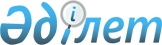 О внесении изменения в приказ Министра внутренних дел Республики Казахстан от 13 марта 2020 года № 211 "Об утверждении Правил отбора на первоначальную профессиональную подготовку и условия ее прохождения для лиц, поступающих в органы внутренних дел, а также основания их отчисления от первоначальной профессиональной подготовки"Приказ Министра внутренних дел Республики Казахстан от 17 января 2023 года № 21. Зарегистрирован в Министерстве юстиции Республики Казахстан 18 января 2023 года № 31754
      ПРИКАЗЫВАЮ:
      1. Внести в приказ Министра внутренних дел Республики Казахстан от 13 марта 2020 года № 211 "Об утверждении Правил отбора на первоначальную профессиональную подготовку и условия ее прохождения для лиц, поступающих в органы внутренних дел, а также основания их отчисления от первоначальной профессиональной подготовки" (зарегистрирован в Реестре государственной регистрации нормативных правовых актов Республики Казахстан под № 20123) следующее изменение:
      Правила отбора на первоначальную профессиональную подготовку и условия ее прохождения для лиц, поступающих в органы внутренних дел, а также основания их отчисления от первоначальной профессиональной подготовки, утвержденные указанным приказом изложить в редакции согласно приложению к настоящему приказу.
      2. Департаменту кадровой политики Министерства внутренних дел Республики Казахстан в установленном законодательством Республики Казахстан порядке обеспечить:
      1) государственную регистрацию настоящего приказа в Министерстве юстиции Республики Казахстан;
      2) размещение настоящего приказа на интернет-ресурсе Министерства внутренних дел Республики Казахстан;
      3) в течение десяти рабочих дней после государственной регистрации настоящего приказа представление в Юридический департамент Министерства внутренних дел Республики Казахстан сведений об исполнении мероприятий, предусмотренных подпунктами 1) и 2) настоящего пункта.
      3. Контроль за исполнением настоящего приказа возложить на курирующего заместителя Министра внутренних дел Республики Казахстан.
      4. Настоящий приказ вводится в действие по истечении десяти календарных дней после дня его первого официального опубликования. Правила отбора на первоначальную профессиональную подготовку и условия ее прохождения для лиц, поступающих в органы внутренних дел, а также основания их отчисления от первоначальной профессиональной подготовки Глава 1. Общие положения
      1. Настоящие Правила отбора на первоначальную профессиональную подготовку и условия ее прохождения для лиц, поступающих в органы внутренних дел, а также основания их отчисления от первоначальной профессиональной подготовки (далее – Правила) разработан в соответствии с Законом Республики Казахстан "О правоохранительной службе" (далее – Закон) и определяют организацию, порядок проведения отбора на первоначальную профессиональную подготовку, условия ее прохождения для лиц, поступающих в органы внутренних дел, а также основания их отчисления от первоначальной профессиональной подготовки.
      2. Поступление кандидатов на службу в органы внутренних дел (далее – ОВД) на должности рядового, младшего и среднего начальствующего состава осуществляется после прохождения ими первоначальной профессиональной подготовки в организациях образования Министерства внутренних дел Республики Казахстан (далее – МВД).
      3. Расходы по участию в отборе на первоначальную профессиональную подготовку (проезд к месту проведения отбора и обратно, прохождение медицинской комиссии, наем жилого помещения, проживание) кандидат производит за счет собственных средств. Глава 2. Организация отбора на первоначальную профессиональную подготовку
      4. Ежегодно подразделение кадровой политики центрального аппарата МВД до 1 декабря разрабатывает и утверждает Министром внутренних дел план-график первоначальной профессиональной подготовки на следующий календарный год на основании поданных заявок подразделениями кадровой службы ведомств МВД, территориальных органов, находящихся в ведении МВД и его ведомств, государственных учреждений, находящихся в ведении МВД и его ведомств.
      5. Организация отбора кандидатов на первоначальную профессиональную подготовку в организации образования МВД осуществляется ведомствами МВД, территориальными органами, находящимися в ведении МВД, государственными учреждениями, находящимися в ведении МВД и его ведомств, имеющие вакантные должности.
      6. Организация работы по отбору кандидатов возлагается на кадровую службу ведомств МВД, территориальных органов, находящихся в ведении МВД, государственных учреждений, находящихся в ведении МВД и его ведомств и включает в себя ряд мероприятий:
      1) информационно-организационные;
      2) изучение сведений о кандидате;
      3) направление кандидатов на медицинское освидетельствование в военно-врачебные комиссии ОВД (далее – ВВК) для определения годности к службе и полиграфологическое исследование;
      4) формирование личных дел кандидатов;
      5) направление кандидатов в организации образования МВД и их личных дел, для прохождения отбора на первоначальную профессиональную подготовку.
      7. Информирование населения включает в себя публикацию в средствах массовой информации сведений о вакантных должностях и предъявляемых к ним квалификационных требований, о порядке поступления на службу в ОВД и об условиях службы, дату начала и окончания приема документов.
      8. Граждане Республики Казахстан, желающие принять участие в отборе подают в кадровые службы ведомств МВД, территориальных органов, находящихся в ведении МВД, государственных учреждений, находящихся в ведении МВД и его ведомств следующие документы:
      1) заявление с указанием индивидуального идентификационного номера, в произвольной форме;
      2) согласие кандидата на сбор, обработку его персональных данных;
      3) анкету по форме согласно приложению 1 к настоящим Правилам;
      4) заполненный личный листок по учету кадров по форме согласно приложению 2 к настоящим Правилам;
      5) заполненную подробную автобиографию, написанную собственноручно или в отпечатанном виде по форме согласно приложению 3 к настоящим Правилам;
      6) копии документов об образовании, заверенные нотариально;
      7) копии документов, подтверждающих трудовую деятельность (при наличии), заверенные нотариально;
      8) копия военного билета или удостоверения о прописке к призывному участку (при наличии), заверенную нотариально;
      9) характеристику с последнего места работы (учебы) или воинской части, где кандидат проходил службу;
      10) копию документа, удостоверяющего личность гражданина Республики Казахстан;
      11) справка о наличии либо отсутствии сведений по учетам Генеральной прокуратуры Республики Казахстан о совершении лицом уголовного правонарушения по форме в соответствии с Правилами ведения и использования специальных учетов лиц, совершивших уголовные правонарушения, привлекаемых к уголовной ответственности, лиц, привлеченных к уголовной ответственности за совершение уголовного правонарушения и дактилоскопического учета задержанных, содержащихся под стражей и осужденных лиц, утвержденными приказом Генеральной прокуратуры Республики Казахстан от 27 февраля 2018 года № 29 (зарегистрирован в Реестре государственной регистрации нормативных правовых актов за № 16667);
      12) дополнительную информацию, касающуюся их образования, опыта работы и профессионального уровня (копии документов о повышении квалификации, присвоении ученых (академических) степеней и знаний, документы, подтверждающие спортивные достижения, характеристики, рекомендации, научные публикации и прочие) (при наличии);
      13) справки о сдаче декларации о доходах и имуществе на себя и супругу (а) в двух экземплярах.
      Представление неполного пакета документов является основанием для отказа в их рассмотрении.
      9. После сдачи документов, указанных в пункте 8 настоящих Правил, кандидату выдаются направления для прохождения:
      1) медицинского и психофизиологического освидетельствования в ВВК по форме, согласно приложению 1 к Правилам проведения военно-врачебной экспертизы в органах внутренних дел Республики Казахстан, утвержденным приказом Министра внутренних дел Республики Казахстан от 2 ноября 2020 года № 758 (зарегистрирован в Реестре государственной регистрации нормативных правовых актов № 21580).
      О результатах медицинского освидетельствования кандидата, ВВК информирует кадровую службу ведомств МВД, территориальных органов, находящихся в ведении МВД, государственных учреждений, находящихся в ведении МВД и его ведомств в трехдневный срок;
      2) полиграфологического исследования в соответствующем подразделении ОВД, по форме согласно приложению 1 к Правилам прохождения полиграфологического исследования в правоохранительных органах Республики Казахстан, утвержденным постановлением Правительства Республики Казахстан от 19 июня 2014 года № 683, после прохождения ВВК.
      10. В соответствии с пунктом 6 статьи 11 Закона, кандидат принимает письменное обязательство по форме согласно приложению 4 к настоящим Правилам, что по окончании в организации образования МВД первоначальной профессиональной подготовки обязуется не менее трех лет проходить службу в органах внутренних дел Республики Казахстан.
      11. Одновременно с выдачей направлений на медицинское и психофизиологическое освидетельствование, полиграфологическое исследование, сотрудниками кадровой службы ведомств МВД, территориальных органов, находящихся в ведении МВД, государственных учреждений, находящихся в ведении МВД и его ведомств в отношении них, а также близких родственников, указанных в личном листке проводится проверка по учетам информационного сервиса Комитета по правовой статистике и специальным учетам Генеральной прокуратуры Республики Казахстан.
      12. После получения результатов медицинского и психофизиологического освидетельствования, полиграфологического исследования формируются личные дела кандидатов.
      13. При отрицательных результатах медицинского и психофизиологического освидетельствования и (или) проверки, кандидату направляется письменный мотивированный отказ с указанием возможности повторной подачи документов для участия в отборе по излечении и (или) истечения сроков, определенных подпунктами 5), 6) и 6-1) пункта 2 статьи 6 Закона.
      14. Материалы для проведения обязательной специальной проверки хранятся в кадровых службах ведомств МВД, территориальных органов, находящихся в ведении МВД, государственных учреждений, находящихся в ведении МВД и его ведомств, направивших кандидатов, и после зачисления их в качестве слушателей на первоначальную профессиональную подготовку, направляются в подразделения органов национальной безопасности. Результаты специальной проверки хранятся в кадровых службах ведомств МВД, территориальных органов, находящихся в ведении МВД, государственных учреждений, находящихся в ведении МВД и его ведомств.
      В случае отрицательного результата специальной проверки, в организацию образования МВД направляется письмо о необходимости отчисления кандидата с первоначальной профессиональной подготовки. Глава 3. Порядок проведения отбора на первоначальную профессиональную подготовку
      15. Отбор кандидатов на первоначальную профессиональную подготовку возлагается на приемную комиссию.
      Приемная комиссия создается приказом руководителя организаций образования МВД. Приемная комиссия состоит не менее чем из пяти человек, председателем приемной комиссии назначается руководитель организации образования МВД.
      В состав приемной комиссии включаются представители служб собственной безопасности, кадровых служб ведомств МВД, территориальных органов, находящихся в ведении МВД, имеющих вакантные должности, на занятие которых проходит отбор в первоначальную профессиональную подготовку, общественные объединения.
      16. Отбор кандидатов на первоначальную профессиональную подготовку включает в себя ряд последовательных этапов:
      1) на первом этапе – формируются списки кандидатов на основании поступивших личных дел;
      2) на втором этапе – сдача кандидатов нормативов по физической подготовке в соответствии с требованиями пунктов 17 – 25 настоящих Правил.
      3) на третьем этапе – приемной комиссией проводится собеседование с кандидатами, а по желанию кандидата с приглашением его родителей, супруг (а) кандидата. Выясняются мотивы поступления кандидата на службу в ОВД. Обращается внимание кандидата на существующие ограничения по службе, характер будущей деятельности, возможное привлечение его к службе в неурочное время, выходные и праздничные дни, а также на льготы и преимущества при прохождении службы в ОВД.
      Прохождение каждого этапа отбора допускается только один раз. Кандидат, не прошедший предыдущий этап, к следующему этапу не допускается.
      17. При сдаче нормативов по физической подготовке кандидаты делятся на:
      категории "А", "Б" и "С" кандидатов на службу в ОВД по физической подготовке согласно приложению 5 к настоящим Правилам; 
      медико-возрастные группы кандидатов на службу в ОВД согласно приложению 6 к настоящим Правилам.
      18. Уровень физической подготовки кандидатов категорий "А" и "Б" определяется путем сдачи ими следующих нормативов:
      1) Мужчины:
      на выбор – бег на дистанцию 100 метров, либо челночный бег (10 метров по 10 раз);
      на выбор – подтягивание на перекладине, либо поднятие туловища в упоре на брусьях;
      на выбор – бег на дистанцию 1000 метров, либо комплекс силовых упражнений (отжимание в упоре лежа, переход с упора лежа в положение полного приседа, выпрыгивание из положения полного приседа, поднятие туловища из положения лежа на спине).
      2) Женщины:
      на выбор – бег на дистанцию 100 метров, либо челночный бег (10 метров по 10 раз);
      на выбор – поднятие туловища из положения лежа на спине, либо отжимание в упоре лежа;
      на выбор – бег на дистанцию 1000 метров, либо выпрыгивание из положения упора лежа.
      19. В зависимости от погодных условий, либо особенностей учебно-материальной базы, по решению уполномоченного руководителя ОВД, либо лица, его замещающего, допускается замена нормативов:
      по бегу на дистанцию 100 метров на челночный бег;
      по бегу на дистанцию 1000 метров на комплекс силовых упражнений для мужчин, выпрыгивание из положения в упоре лежа для женщин.
      20. Выполнение нормативов кандидатами категорий "А" и "Б" оценивается в соответствии с балловой системой оценки нормативов по физической подготовке кандидатов на службу в ОВД категорий "А" и "Б" согласно приложению 7 к настоящим Правилам.
      21. Уровень физической подготовки кандидатов категории "С" определяется путем сдачи ими следующих нормативов:
      1) Мужчины:
      на выбор – бег на дистанцию 100 метров, либо челночный бег;
      бег на дистанцию 800 метров;
      комплекс силовых упражнений (подтягивание на перекладине, прыжки вверх со сменой положения ног, отжимание в упоре лежа, поднятие туловища из положения лежа на спине, переход с упора лежа в положение приседа).
      2) Женщины:
      на выбор – бег на дистанцию 100 метров или челночный бег;
      бег на дистанцию 800 метров;
      комплекс силовых упражнений (поднятие туловища из положения лежа на спине, переход с упора лежа в положение приседа).
      22. Выполнение нормативов кандидатами категории "С" оценивается в соответствии с балловой системой оценки нормативов по физической подготовке кандидатов на службу в ОВД категории "С" согласно приложению 8 к настоящим Правилам.
      23. Индивидуальные оценки кандидатов категорий "А", "Б" и "С" по физической подготовке определяются с учетом набранных баллов при выполнении нормативов по таблице оценки уровня физической подготовки кандидатов на службу в ОВД согласно приложению 9 к настоящим Правилам.
      В случае получения "0" баллов кандидатами категорий "А" и "Б", а также менее 50 баллов кандидатами категории "С" по одному из нормативов, выставляется оценка "неудовлетворительно" по физической подготовке.
      24. Ход сдачи нормативов по физической подготовке фиксируется с помощью технических средств видеозаписи.
      25. Результаты сдачи нормативов по физической подготовке кандидатами вносятся:
      по категориям "А" и "Б" в ведомость сдачи нормативов по физической подготовке кандидатов на службу в ОВД категорий "А" и "Б" согласно приложению 10 к настоящим Правилам;
      по категории "С" в ведомость сдачи нормативов по физической подготовке кандидатов на службу в ОВД категории "С" согласно приложению № 10 к настоящим Правилам.
      26. Итоги отбора оформляются протоколом, результаты которого являются основанием для зачисления кандидатов в число слушателей организации образования МВД, путем подписания приказа руководителем организации образования МВД и заключения контракта, по форме согласно приложению 11 к настоящим Правилам.
      Копия приказа о зачислении слушателя на первоначальную профессиональную подготовку не позднее одного рабочего дня вручается кадровой службе ведомства МВД, территориальных органов, находящихся в ведении МВД и его ведомств, государственных учреждений, находящихся в ведении МВД и его ведомств.
      27. Приказ о зачислении слушателя на первоначальную профессиональную подготовку является основанием назначения слушателя стажером ведомства МВД, территориальных органов, находящихся в ведении МВД и его ведомств, государственных учреждений, находящихся в ведении МВД и его ведомств.
      Обучение на первоначальной профессиональной подготовке засчитывается в период прохождения стажировки.
      На период прохождения стажировки ведомством МВД, территориальным органом, находящимся в ведении МВД и его ведомством, государственным учреждением, находящимся в ведении МВД и его ведомством со слушателем в течении трех рабочих дней со дня подписания приказа о зачислении его на первоначальную профессиональную подготовку заключается трудовой договор в организациях образования МВД.
      Слушателю, в соответствии с трудовым договором, за время прохождения стажировки выплачивается должностной оклад, предусмотренный по занимаемой должности штатным расписанием, а также производятся другие выплаты, установленные для соответствующих категорий сотрудников, не имеющих специальных званий. Глава 4. Условия прохождения первоначальной профессиональной подготовки
      28. Слушателю первоначальной профессиональной подготовки (далее – слушатели), необходимо при себе иметь:
      1) удостоверение личности;
      2) форму камуфляжной расцветки по сезону: летняя – кепи, куртка, брюки, футболка камуфляжной расцветки и ботинки с высоким берцем черного цвета; зимняя – куртка, брюки или комбинезон утепленные камуфляжной расцветки, а также шапка вязаная шерстяная и ботинки с высоким берцем утепленные черного цвета;
      3) спортивную форму и обувь;
      4) предметы личной гигиены;
      5) письменные принадлежности.
      29. Слушатели обеспечиваются питанием и проживанием за счет бюджетных средств.
      30. Срок обучения на первоначальной профессиональной подготовке по всем направлениям подготовки сотрудников составляет – 9 недель.
      31. Первоначальная профессиональная подготовка проводится в соответствии с типовыми учебными планами, разработанными МВД, и учебными программами, утвержденными начальником организации образования МВД.
      Организация образования МВД самостоятельно определяет форму, порядок проведения текущего и итогового контроля знаний и устанавливаются решением коллегиального органа управления организации образования.
      Один академический час применительно ко всем видам учебных занятий составляет не менее 40 минут.
      32. Знания слушателей по всем видам учебных занятий оцениваются по бально-рейтинговой буквенной системе оценки учебных достижений, согласно приложению 12 к настоящим Правилам.
      33. Итоговые контроли проводятся преподавателями, имеющими квалификацию, соответствующую данной дисциплине, по окончании изучения разделов учебной программы в соответствии с графиком, утвержденным заместителем начальника организации образования МВД, курирующим учебную работу.
      Комплексный экзамен проводится экзаменационной комиссией, состав которой утверждается приказом начальника организации образования МВД. Состав экзаменационных комиссий формируется из числа сотрудников территориальных ОВД (по соответствующим категориям обучения), профессорско-преподавательского состава организации образования, представителей подразделений собственной безопасности и Совета ветеранов ОВД.
      34. Слушатель, получивший оценку "неудовлетворительно" по итоговым контролям допускается к пересдаче. Пересдача проводится один раз.
      Слушатели, получившие повторно оценку "неудовлетворительно" по итогам пересдачи подлежат отчислению за невыполнение требований учебной программы.
      35. Слушателям, успешно сдавшим выпускные экзамены, выдается сертификат с приложением об окончании первоначальной профессиональной подготовки согласно приложению 13 к настоящим Правилам, который приобщается к личному делу.
      36. Срок прохождения первоначальной профессиональной подготовки засчитывается в стаж службы в ОВД (выслугу лет).
      37. Ведомства МВД, территориальные органы, находящиеся в ведении МВД и его ведомства, государственные учреждения, находящиеся в ведении МВД и его ведомства, по направлению которых слушателем пройдена первоначальная профессиональная подготовка:
      1) зачисляют в кадры лиц, завершивших первоначальную профессиональную подготовку;
      2) расторгают со стажером трудовой договор в соответствии с трудовым законодательством и выплачивают компенсацию за неиспользованный трудовой отпуск.
      Назначение на должность производится в течение месяца со дня зачисления в кадры ведомства МВД, территориальных органов, находящихся в ведении МВД и его ведомств, государственных учреждений, находящихся в ведении МВД и его ведомств. Глава 5. Основания отчисления с первоначальной профессиональной подготовки
      38. Слушатели отчисляются с первоначальной профессиональной подготовки по следующим основаниям:
      1) за неуспеваемость, выразившуюся в не сдаче итоговых контролей или за невыполнение учебной программы;
      2) за нарушение дисциплины, предусмотренные Уставом организации образования МВД и Правилами внутреннего распорядка организации образования МВД:
      3) по собственному желанию;
      4) отрицательный результат специальной проверки органов национальной безопасности.
      Копия приказа начальника организации образования МВД об отчислении слушателя с первоначальной профессиональной подготовки в течение двух рабочих дней направляется в ведомства МВД, территориальные органы, находящиеся в ведении МВД и его ведомств, государственные учреждения, находящиеся в ведении МВД и его ведомств.
      Кадровой службой ведомств МВД, территориальных органов, находящихся в ведении МВД, государственных учреждений, находящихся в ведении МВД и его ведомств расторгается трудовой договор со слушателем и выплачивается компенсация за неиспользованный трудовой отпуск.
      39. Отчисление слушателя по подпунктам 1) и 2) пункта 37 осуществляется на основании заключения служебного расследования, в течении месячного срока со дня обнаружения проступка.
      40. В случае отказа лица, завершившего первоначальную профессиональную подготовку, от дальнейшего прохождения службы в органах внутренних дел либо досрочного расторжения контракта он обязан возместить государству бюджетные средства, затраченные на подготовку, питание и проживание в период его обучения, в соответствии с пунктом 6 статьи 9 Закона.
      Данная обязанность не распространяется на сотрудника в случае его увольнения со службы в течение трех лет по состоянию здоровья на основании заключения военно-врачебной комиссии о непригодности или ограниченной пригодности к службе либо в связи с сокращением штата, реорганизацией или ликвидацией органа внутренних дел в случаях невозможности использования в другой должности, а также его перевода в другой правоохранительный орган либо специальный государственный орган. АНКЕТА
(заполняется собственноручно)
      1. Фамилия (если изменяли, то укажите прежнюю) __________________________Имя __________________________________________________________________Отчество (при наличии) _________________________________________________2. Гражданство ________________________________________________________Если изменяли, то укажите, когда ________________________________________3. Были ли Вы судимы, когда и за что _____________________________________4. Учеба или работа за границей _________________________________________Страна пребывания ____________________________________________________Время пребывания _____________________________________________________Место работы или учебы ________________________________________________5. Признавались ли Вы недееспособным или ограниченно дееспособным решениемсуда, когда и за что ____________________________________________________6. Лишались ли Вы права занимать государственные должности в течениеопределенного срока, когда и за что _______________________________________7. Являетесь ли Вы близким родственником (родителем, сыном, дочерью,усыновителем, усыновленным, полнородным и неполнородным братом или сестрой,дедушкой, бабушкой, внуком, супругом или супругой) сотрудника органоввнутренних дел, занимающего должность:1) находящуюся в непосредственной подчиненности должности, на которую Выпретендуете; ____________________________________________________________2) в непосредственной подчиненности к которой находится должность, на которуюВы претендуете __________________________________________________________8. Налагалось ли на Вас в течение года перед поступлением на службу в судебномпорядке административное взыскание за умышленное правонарушение, когда и за что__________________________________________________________________________9. Налагалось ли на Вас в течение трех лет перед поступлением на службу в судебномпорядке административное взыскание за совершение коррупционногоправонарушения, когда и за что ______________________________________________10. Состояли ли Вы ранее на государственной службе ___________________________если да, то укажите мотивы увольнения _______________________________________"___" __________ 20____ года________________ (подпись) Кадр есебі жөніндегі жеке
ІС ПАРАҒЫ
ЛИЧНЫЙ ЛИСТОК
по учету кадров
      1. Тегі _________________________________________________Фамилия Аты __________________________________________имя әкесінің аты (болған жағдайда) ________________________отчество (при его наличии)2. Жынысы ____________________________________________Пол3. Туған жылы, айы, күні ________________________________Год, число и м-ц рождения4. Туған жері __________________________________________Место рождения (ауыл, деревня, қала, аудан, облыс, республика)(село, деревня, город, район, область, республика)______________________________________________________5. Ұлты _______________________________________________Национальность6. Азаматтығы _________________________________________Гражданство7. Білімі _______________________________________________Образование
      8. Ана тіліңіз, басқа қандай тілдерді және қай дәрежеде білесіз_______________________________________________________________________Родной язык, какими другими языками владеете и в какой степени_______________________________________________________________________(оқи аласыз ба әлде сөздікпен аудара аласыз ба, оқи аласыз ба әлде түсіне аласыз ба,еркін сөйлейсіз бечитаете и переводите со словарем, читаете и можете объясняться, владеете свободно)9. Ғылыми дәрежеңіз, атағыңыз ____________________________________________Ученая степень, ученое звание10. Қандай ғылыми еңбектеріңіз бен ғылыми жаңалықтарыңыз бар________________________________________________________________________Какие имеете научные труды и изобретения11. Сіз және сіздің жақын туысқандарыңыз* сотты болғансыздар ма________________________________________________________________________Имеете Вы и Ваши близкие родственники* судимость (қашан және не үшін кімсоттады, жазалау шарасы/кем, когда и за что осужден, мера наказания)12. Еңбек жолын бастағаннан бері істеген жұмыстары (жоғары және арнаулы орта оқуорындарында оқыған жылдарын, әскери қызметін, қоса атқарған жұмысын, т.б. қосаесептегенде).Выполняемая работа с начала трудовой деятельности (включая учебу в высших исредних специальных учебных заведениях, военную службу, работу по совместительству и др.)
      Бұл тармақты толтырғанда мекемелер, ұйымдар мен кәсіпорындар кезінде қалайаталса, сол қалпында берілсін, әскери қызмет лауазымы округімен қоса көрсетілсін.При заполнении данного пункта учреждения, организации и предприятия необходимоименовать так, как они назывались в свое время, военную службу записыватьс указанием должности, округа.13. Жеке іс парағын толтырған кездегі отбасы жағдайы, Сіздің жақын туысқандарыңыз*Семейное положение в момент заполнения личного листка, Ваши близкие родственники*
      *Жақын туысқандары: жұбайлар, олардың ата-аналары, аға-інілері, апа-қарындастары(сіңлілері), балалары *Близкие родственники: супруги, их родители, братья, сестры, дети.Егер осы адамдар заңмен белгіленген тәртіпте тегін, атын, әкесінің атын өзгертсе(болған жағдайда), олардың бұрынғы тегі, аты, әкесінің аты, сондай-ақ бұрынғыжұбайлар туралы деректер де көрсетілсін.Указать и прежние фамилии, имена и отчества (при его наличии) этих лиц, если ониизменили их в установленном порядке, а также данные на бывших супругов.14. Шетелдерде болуы (жұмыс, қызметтік іссапар, делегация құрамында бару)Пребывание за границей (работа, служебная командировка, поездка с делегацией)
      15. Сайланбалы органдарға сайлады немесе сайланды (қайда, қандай органдарға және қашан)В какие выборные органы избирался или избрали (где, в какие и когда)______________________________________________________________________16. Әскери қызметке қатысы _____________________________________________Отношение к воинской обязанности(әскери міндетті, әскери міндетті емесВоеннообязанный, невоеннообязанный) ___________________________________(әскери-есепке алу мамандығы, әскери атағы, әскери билетінің нөмірі және жеке нөмірівоенно- учетная специальность, воинское звание,номер военного билета и личный номер)17. Қандай мемлекеттік наградаларыңыз бар _______________________________Какие имеете государственные награды (қашан, кім немен наградтады/когда, кеми чем награждены)______________18. Паспорты ______________________Паспорт (сериясы, нөмірі, кім және қашан берген, тіркелген мекен жайысерия, номер, кем и когда выдан, адрес прописки) __________________________19. Тұрғылықты мекен жайы ____________________________________________Место жительства 20___ ж. "_____" ___________ г.Өзінің қолы _________________(толтырылған мезгілі/дата заполнения)Личная подпись(Жеке іс парағын толтырушы қызметкер кейінгі өзгерістер туралы: (білімі, ғылымидәреже, атақ алуы т.с.с. қызмет орнына хабарлауға міндетті. Бұл мағлұматтар жекеіс қағазына түсіріледі).(Работник, заполняющий личный листок, обязан о всех последующих изменениях(образовании, присвоении ученой степени, ученого звания и т.п. сообщить по местуработы для внесения этих изменений в его личное дело). Обязательство
      Я, ______________________________________________________________________(Фамилия, имя, отчество (при наличии))в соответствии с пунктом 6 статьи 11 Закона Республики Казахстан"О правоохранительных службе" по завершению первоначальной профессиональнойподготовки, обязуюсь проходить службу_______________________________________________________________________ в(указать наименование место службы в ОВД)не менее трех лет.В случае отказа от дальнейшего прохождения службы в органах внутренних дел либоотчисления из организации образования Министерства внутренних дел РеспубликиКазахстан в связи с неуспеваемостью и (или) нарушением дисциплины, а также пособственному желанию обязуюсь возместить государству бюджетные средства,затраченные на подготовку, выплату стипендии, питание и проживание в периодподготовки, в соответствии с законодательством Республики Казахстан.Данная обязанность не распространяется на сотрудника в случае его увольнениясо службы в течение трех лет по состоянию здоровья на основании заключениявоенно-врачебной комиссии о непригодности или ограниченной пригодностик службе либо в связи с сокращением штата, реорганизацией или ликвидациейправоохранительного органа в случаях невозможности использования в другойдолжности, а также его перевода в другой правоохранительный орган либоспециальный государственный орган.ФИО (при наличии) кандидата __________ подпись, дата ____________ФИО (при наличии) сотрудника кадровой службы __________________
      Категории "А", "Б" и "С" кандидатов на службу в органы внутренних дел по физической подготовкеСотрудники категории "А":1) должности подразделений криминальной полиции, по противодействию наркопреступности, по противодействию экстремизму;2) должности седьмых подразделений и подразделений "Р", в функции которых входит проведение оперативно-розыскных мероприятий и негласных следственных действий;3) должности дежурных частей штабных подразделений, самостоятельных дежурных частей;4) должности подразделений собственной безопасности;5) должности подразделений административной полиции и местной полицейской службы;6) должности кинологической службы;7) должности подразделений миграционной службы;8) должности специализированных охранных подразделений органов внутренних дел (далее – ОВД);9) должности подразделений охраны административных зданий ОВД;10) должности подразделений пожаротушения и аварийно-спасательных работ органов гражданской защиты (далее – ОГЗ);11) должности оперативной работы в специальных учреждениях, режима и охраны (в том числе исправительные учреждения, следственные изоляторы) специальных учреждений, а также воспитательной работы среди осужденных уголовно-исполнительной системы (далее – УИС);12) должности подразделений специальной и мобилизационной подготовки;13) должности кадровых подразделений, ответственных за организацию профессиональной подготовки.Сотрудники категории "Б":1) должности подразделений следствия, дознания, оперативно-криминалистических служб;2) должности штабных (кроме дежурных частей), кадровых подразделений (кроме подразделений, ответственных за организацию профессиональной подготовки), а также подразделений информатизации и связи;3) должности подразделений финансового и тылового обеспечения (в том числе автотранспортного обеспечения);4) должности вторых специальных подразделений и служб по защите государственных секретов;5) должности подразделений гражданской обороны, снижения рисков бедствий и контроля в области гражданской защиты, организации пожаротушения и проведения аварийно-спасательных работ ОГЗ;6) должности центров управления в кризисных ситуациях ОГЗ;7) должности подразделений медицинского обеспечения в специальных учреждениях, специального учета, организации труда осужденных, а также службы пробации УИС;8) постоянный состав организаций образования Министерства внутренних дел Республики Казахстан;9) должности государственной фельдъегерской службы.Кандидаты на службу в ОВД категории "С":Должности подразделений специального назначения и специальных отрядов быстрого реагирования, не вошедших в категории "А" и "Б".
      Медико-возрастные группы кандидатов на службу в органы внутренних дел категорий "А" и "Б"
      Медико-возрастные группы кандидатов на службу в органы внутренних дел категории "С" Балловая система оценки нормативов по физической подготовке кандидатов на службу в ОВД категорий "А" и "Б"
      Скоростная подготовка СИЛОВАЯ ПОДГОТОВКА ВЫНОСЛИВОСТЬ Балловая система оценки уровня физической подготовки кандидатов на службу в органы внутренних дел категории "С"
      Бег на дистанцию 100 метров (секунды) Челночный бег 10 метров по 10 раз (секунды) Бег на дистанцию 800 метров (минуты/секунды) Подтягивание на перекладине хватом сверху Прыжки вверх со сменой положения ног Отжимание в упоре лежа Поднятие туловища из положения лежа на спине в течение 2 минут Переход с упора лежа в положение полного приседа в течение 1 минуты Таблица
оценки уровня физической подготовки кандидатов на службу в органы внутренних дел
МУЖЧИНЫ Категория "А" Категория "Б" ЖЕНЩИНЫ
Категория "А" Категория "Б" Ведомость сдачи нормативов по физической подготовке кандидатов
на службу в органы внутренних дел категорий "А" и "Б"__________
      (наименование подразделения)24. "_____" _________ 20____ годагород ______________
      Продолжение таблицы
      __________________________________________________________________________(должности, звания, фамилия имя отчество (при его наличии), подписи лиц,принимавших нормативы)Ведомость сдачи нормативов по физической подготовке кандидатов на службув органы внутренних дел категории "С"_______________________________________(наименование подразделения)"_____" ____________ 20____ годагород ______________
      Продолжение таблицы
      _____________________________________________________(должности, звания, фамилия имя отчество (при его наличии),подписи лиц, принимавших нормативы) КОНТРАКТ
      г. ______________ "____" _______ 20__ г.________________________________________________________________________,расположенная (наименование организации образования МВД)по адресу _______________________________________________________________(лицензия №____ серия _________ от " " ______20__г.,выданная Министерством образования и науки Республики Казахстан), в лице,________________________________________________________________________(должность, специальное (воинское) звание, фамилия, имя, отчество (при наличии))действующего на основании Устава, именуемая в дальнейшем "Организацияобразования МВД", с одной стороны, и лицом, зачисленным на учебу в организациюобразования МВД ____________, (фамилия, имя, отчество (при наличии)) именуемый(ая) в дальнейшем "слушатель", с другой стороны, проживающий по адресу:_______________________________________заключили настоящий Контракт о нижеследующем:1. Предмет Контракта1. Организация образования МВД принимает на себя обязательства по организацииобучения слушателя по учебным программам первоначальной профессиональной подготовки.Сроки обучения: ______________________________________________(указать период обучения в организации образования)2. Права и обязанности сторон2. Организация образования МВД имеет право:1) в порядке, установленном законодательством, изменять и расторгать данный контракт;2) поощрять слушателя, привлекать его к дисциплинарной и материальнойответственности в порядке, установленном законодательством Республики Казахстан;3) взыскать за вред, причиненный слушателем имуществу организации образования МВД;4) взыскать бюджетные средства, затраченные на подготовку, питание и проживаниев период обучения;3. Организация образования МВД обязана:1) обеспечить слушателя условиями получения образования в соответствии с ЗакономРеспублики Казахстан "Об образовании" и требованиями нормативных правовыхактов МВД Республики Казахстан;2) создать условия обучения;3) обеспечить слушателя медицинским обслуживанием (доврачебная помощь,квалифицированная медицинская помощь в рамках ГОМП);4) сдавать в государственный архив документы, подтверждающие периодыобучения слушателя;5) обеспечить хранение военного билета (приписного свидетельства), а такжетрудовой книжки и внесение в нее необходимых записей;6) приобщить к личному делу слушателя справку о расходах на его обучение;7) направить слушателя на стажировку в территориальные подразделения органоввнутренних дел в период прохождения первоначальной профессиональной подготовки.4. Слушатель имеет право:1) изменять и расторгать данный контракт;2) на условия обучения, проживания и медицинского обеспечения, отвечающиетребованиям безопасности и гигиены.5. Слушатель обязан:1) добросовестно овладевать всеми видами учебной и профессиональнойдеятельности по учебной программе;2) соблюдать служебную дисциплину;3) относиться бережно к имуществу организации образования;4) выполнять требования правил по охране труда, пожарной безопасностии санитарно- гигиенических норм;5) не разглашать доверенные ему в соответствии с его должностным положениемсведения, составляющие служебную и иную охраняемую законом тайну;6) сообщать о возникшей ситуации, представляющей угрозу жизни и здоровью людей,сохранности имущества организации образования и обучаемых;7) в случаях изменений в семейном положении, привлечения его или близкихродственников к уголовной ответственности, выезда кого-либо из них на постоянноеместожительство за границу, доложить об этом рапортом непосредственномуначальнику в трехдневный срок;8) после окончания первоначальной профессиональной подготовки прибыть к местуслужбы в течение пяти рабочих дней;9) отслужить в соответствующем подразделении органов внутренних делРеспублики Казахстан не менее трех лет;10) в случаях отчисления по неуспеваемости, нарушение дисциплины, собственномужеланию, отказа в прохождении службы в органах внутренних дел до истечениядействия настоящего контракта возместить государству бюджетные средства,затраченные на подготовку, питание и проживание в период его подготовки.Сумма, подлежащая удержанию, рассчитывается за полный курс обучения.6. Контракт расторгается по соглашению сторон или инициативе одной из сторон,а также в случае нарушения условий Контракта.7. Условия настоящего Контракта могут быть изменены и дополнены по взаимномуписьменному соглашению сторон.8. Контракт составляется в 2-х экземплярах, один из которых хранится в личном деле слушателя.9. Контракт действует до полного выполнения Сторонами своих обязательствпо настоящему Контракту.10. Споры между сторонами настоящего контракта, возникшим по поводу исполненияего условий, разрешаются в предусмотренном законодательствомРеспублики Казахстан порядке.11. За неисполнение и ненадлежащее исполнение обязательств, предусмотренныхнастоящим контрактом, стороны несут ответственность в соответствиис законодательством Республики Казахстан. Буквенная система оценки учебных достижений обучающихся, соответствующая цифровому эквиваленту по четырехбалльной системе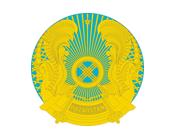 
      ___________________________________(Білім беру ұйымының атауы)
      СЕРТИФИКАТ___________________________________________(атағы, тегі, аты, әкесінің аты (ол болған жағдайда))____________________________________________(оқудан өткен мерзімі)____________________________________________санаты бойынша алғашқы кәсіптік даярлық курстарынан өттіБілім беру ұйымының бастығы _______________________________ ____________қаласы 20 _____ ж. "___" _________Тіркеу № _____
      Описание заполнения Форма (описание) сертификата о прохождении первоначальнойпрофессиональной подготовки в организациях образования МВД Республики Казахстан.1. Документом, свидетельствующим о прохождении первоначальнойпрофессиональной подготовки в организациях образования МВД Республики Казахстанявляется сертификат.2. Сертификат состоит из обложки форматом А4 (размером 297х210) мм из глянцевой бумаги.3. Лицевая сторона сертификата заполняется на государственном языке:1) фон светло-голубого цвета с эмблемой МВД Республики Казахстан диаметром 110 мм,располагается по центру;2) на расстоянии 7 мм от края орнаментальная рамка темно-синего цвета, шириной 7 мм.4. В верхней части документа:1) по центру на расстоянии 2 мм от края орнаментальной рамки расположеноизображение герба Республики Казахстан (надпись Казахстан на латинице) диаметром 30 мм;2) под изображением герба по центру на расстоянии 10 мм текст пустая графа подреквизиты "Білім беру ұйымының атауы". Печатается заглавными буквами, шрифтполужирный Times New Roman 14;3) под реквизитами "Білім беру ұйымының атауы" на расстоянии 15 мм надпись"СЕРТИФИКАТ" Печатается заглавными буквами, шрифт полужирный Times New Roman 48.5. На 15 мм ниже надписи "СЕРТИФИКАТ" располагается 6 строк: первая строка –пустая графа под реквизиты "атағы, тегі, аты, әкесінің аты (ол болған жағдайда)";вторая строка – пустая графа под реквизиты "оқудан өткен мерзімі"; третья строка –пустая графа под реквизиты "курс тақырыбы"; четвертая строка – текст "санатыбойынша алғашқы кәсіптік даярлық курстарынан өтті"; пятая строка – текст "Білімберу ұйымының атауы" с пустой графой для фамилии с инициалами и подписи;шестая строка – графа "_________ қаласы 20___ жылғы "___" __________",располагается слева, графа Тіркеу № "___", располагается справа;6. Сертификат изготавливается типографским или компьютерным способом(без учета данных, которые заполняются вручную или с помощью печатающих устройств).Примечание:мм – миллиметр.
      Приложение к сертификату о прохождении первоначальной профессиональнойподготовки в организациях образования Министерства внутренних делРеспублики Казахстан(без сертификата регистрационный № _____________ недействительно)____________________________________________(фамилия, имя, отчество (при его наличии))за время первоначальной профессиональной подготовки в__________________________________________(полное наименование организации образования)________________________________________________________________________________________показал следующие знания (наименование раздела – оценка/балл):____________________________________________________________________________________________________________________________________________________________________________________________________________________________________________________________________________________________________________________________________________________________________________________________________________Защита отчета: ______________________________Начальник __________________________________Заместитель начальника ______________________М.П.
					© 2012. РГП на ПХВ «Институт законодательства и правовой информации Республики Казахстан» Министерства юстиции Республики Казахстан
				
      Министр внутренних делРеспублики Казахстан

М. Ахметжанов
Приложение к приказу
Министр внутренних дел
Республики Казахстан
от 17 января 2023 года № 21Приложение 1
к Правилам отбора
на первоначальную
профессиональную подготовку
и условия ее прохождения
для лиц, поступающих в органы
внутренних дел, а также
основания их отчисления
от первоначальной профессиональной
подготовки формаПриложение 2
к Правилам отбора
на первоначальную
профессиональную подготовку
и условия ее прохождения
для лиц, поступающих в органы
внутренних дел, а также
основания их отчисления
от первоначальной
профессиональной подготовкиформа
Оқу орнының атауы және оның тұрған жеріНазвание учебного заведения и его местонахождение
Факультеті немесе бөліміФакультет или отделение
Түскен жылыГод поступления
Бітірген немесе шыққан жылыГод окончания или ухода
Бітірмесе, қай курстан кеттіЕсли не окончил, то с какого курса ушел
Оқу орнын бітірген соң қандай біліктілік алып шықты, диплом не куәлік нөмірін көрсету керек.Какую квалификацию получил в результате окончания учебного заведения, указать № диплома или удостоверения
Айы және жылыМесяц и год
Айы және жылыМесяц и год
Қызметі, мекеме, ұйым, кәсіпорын, сондай-ақ министрлік (ведомство) қоса көрсетілсінДолжность с указанием учреждения, организации, предприятия, а также министерства (ведомства)
Мекеме, ұйым, кәсіпорынның тұрған жеріМестонахождение учреждения, организации, предприятия
КелгенВступления
Кеткенухода
Қызметі, мекеме, ұйым, кәсіпорын, сондай-ақ министрлік (ведомство) қоса көрсетілсінДолжность с указанием учреждения, организации, предприятия, а также министерства (ведомства)
Мекеме, ұйым, кәсіпорынның тұрған жеріМестонахождение учреждения, организации, предприятия
Туысқандық дәрежесіСтепень родства
Тегі, аты, әкесінің аты (болған жағдайда)Фамилия, имя, отчество (при его наличии)
Туған жері, жылы, айы, күніДата и место рождения
Жұмыс орны, лауазымыМесто работы, должность
Тұрғылықты мекен жайы
Туысқандық дәрежесіСтепень родства
Тегі, аты, әкесінің аты (болған жағдайда)Фамилия, имя, отчество (при его наличии)
Туған жері, жылы, айы, күніДата и место рождения
Жұмыс орны, лауазымыМесто работы, должность
Тұрғылықты мекен жайы
Жылы мен айыМесяц и год
Жылы мен айыМесяц и год
Қай елдеВ какой стране
Шетелге келу себебіЦель пребывания за границей
Қай уақыттан бастапС какого времени
Қай уақытқа дейінПо какое время
Қай елдеВ какой стране
Шетелге келу себебіЦель пребывания за границейПриложение 3
к Правилам отбора
на первоначальную
профессиональную подготовку
и условия ее прохождения
для лиц, поступающих в органы
внутренних дел, а также
основания их отчисления
от первоначальной
Өмірбаянды үміткер өз қолымен, еркін түрде, түзетулерсіз, төмендегі мәліметтерді міндетті түрде көрсете отырып жазады:Автобиография пишется кандидатом собственноручно, в произвольной форме, без помарок и исправлений, с обязательным указанием следующих сведений:- тегі, аты, әкесінің аты (болған жағдайда), туған датасы мен жері, ұлты, ана тілі, тағы қандай тілдерді біледі;- фамилия, имя, отчество (при его наличии), дата и место рождения, национальность, родной язык, какими языками еще владеет;- қашан, қайда, қандай оқу орындарында оқыды, білімі бойынша мамандығы;- когда, где, в каких учебных заведениях учился, специальность по образованию;- кім болып, қашан және қайда жұмыс істеді, кәсіпорынның, мекеменің немесе ұйымның толық атауы мен мекен жайы, бір жұмыстан басқа жұмысқа ауысу себебі көрсетілсін, тәртіптік, материалдық немесе қоғамдық ықпал ету шаралары қолданылды ма (қашан, кім қолданды, не үшін, ықпал ету шарасы);- кем, когда и где работал с указанием полного наименования и адреса предприятия, учреждения или организации, причины перехода с одной работы на другую, применялись ли меры дисциплинарного, материального или общественного воздействия (когда, кем, за что, мера воздействия);- әскери міндеттілікке қатысы, мерзімді әскери қызметке қашан және қандай қорғаныс жөніндегі істер басқармасы (бөлімі) шақырды (егер шақырылмаса, себебі көрсетілсін), қандай әскери бөлімдерде (нөмірлері көрсетілсін) және кім болып қызмет атқарды, Қарулы Күштерден запасқа қашан және қандай лауазымнан босатылған, әскери атағы;- отношение к воинской обязанности, когда и каким управлением (отделом) по делам обороны призван на действительную военную службу (если не призвался, указать причину), в каких воинских частях (указать номера) и в качестве кого проходил службу, когда и с какой должности уволен в запас Вооруженных Сил, воинское звание;- отбасы жағдайы, қашан некеге тұрды, әйелінің (ерінің) тегі, аты, әкесінің аты (болған жағдайда), туған датасы мен жері, ұлты, жұмыс орны мен лауазымы, тұрғылықты жері (сондай-ақ үміткер мен оның әйелінің (ерінің) жақын туысқандары; әкесі, шешесі, аға-інілері, апа-қарындастары (сіңлілері) мен балалары, сондай-ақ бұрынғы әйелдері (ерлері) және олардың жақын туысқандары, ажырасу себептері көрсетіле отырып, некені бұзу туралы куәліктерінің нөмірлері, оларды қандай орган қашан бергені туралы мәліметтер; егер үміткер, оның әйелі (ері) немесе жақын туысқандары тегін, атын, әкесінің атын өзгерткен болса, олардың бұрынғы бағыттық деректері көрсетіледі, туысқандарынан кім ішкі істер органдарында немесе ішкі әскерлерде қызмет етеді (туысқандық дәрежесі, тегі, аты, әкесінің аты, қайда, лауазымы, арнайы немесе әскери атағы);- семейное положение, когда вступил в брак, фамилия, имя, отчество (при его наличии), дата и место рождения, национальность; место работы и должность, место жительства жены (мужа); такие же сведения на близких родственников кандидата и его жены (мужа); отца, мать, братьев, сестер и детей, а также на бывших жен (мужей) и их близких родственников с указанием причин развода, номера свидетельств о расторжении брака, когда и каким органом оно выдано; если кандидат, его жена (муж) или их близкие родственники изменяли фамилию, имя, отчество, то указывается и их прежние установочные данные; служит ли то из родственников в органах внутренних дел или во внутренних войсках (степень родства, фамилия, имя, отчество, где должность, специальное или воинское звание);- үміткер, оның әйелі (ері) немесе жақын туысқандарынан біреу шетел азаматтылығында тұрды ма (кім, туысқандық дәрежесі), олардың ішінде кім шетелдерде болды (қашан, қайда, қандай мақсатпен) немесе тұрақты тұруға шетелге шығу үшін өтініш білдірді (қашан, қандай себеппен), шетелдерде тұратын қазақстандық азаматтардың ішінде туысқандары бар ма (тегі, аты, әкесінің аты, туысқандық дәрежесі, немен айналысады, қайда тұрады), олармен байланыс немен көрінеді;- состоял ли кандидат, его жена (муж) или кто-нибудь из их родственников в иностранном гражданстве (кто, степень родства), кто из них был за границей (когда, где, с какой целью) или ходатайствовал о выезде за границу на постоянное место жительства (когда, по какой причине), имеются ли родственники, проживающие за границей (фамилия, имя, отчество, степень родства, род занятий, где проживают), в чем выражается связь с ними;- үміткер, оның әйелі (ері) немесе олардың жақын туысқандарынан біреу қылмыстық не әкімшілік жауапкершілікке тартылған ба (қашан, не үшін, жазалау шарасы), осы адамдардың құқық қорғау органдары қызметіне қатысы;- привлекался ли кандидат, его жена (муж) или кто-либо из их близких родственников к уголовной или административной ответственности (когда, за что, мера наказания);- соңғы жұмыс орны мен лауазымы, тұрғылықты мекен-жайы, егер бір жерден екінші жерге көшуге тура келсе, бұрынғы мекен-жайларын көрсетеді.- место последней работы и должность, место жительства, если приходилось переезжать с одного места жительства на другое, то указываются прежние места жительства.
ӨМІРБАЯНАВТОБИОГРАФИЯ(тегі, аты, әкесінің аты (болған жағдайда)/фамилия, имя, отчество (при его наличии)__________________________________________________________________________________________________________________________________________________________________________________________________________________________________________________________________________________________________________________________________________________________________________________________________________________________________________________________________________________________________________________________________________________________________________________________________________________________________________________________________________________________________________________________________________________________________________________________________________________________________________________________________________________________________________________________________________________________________________________________________________________________________________________________________________________________________________________________________________________________________________________________________________________________________________________________________________________________________________________________________________________________________________________________________________________________________________________________________________________________________________________________________________________________________________________________________________________________________________________________________________________________________________________________________________________________________________________________________________________________________________________________________________________________________________________________________________________________________________________________________________________________________________________________________________________________________________________________________________________________________________________________________________________________________________________________________________________________________________________________________________________________________________________________________________________________________________________________________________________________________________________________________________________________________________________________________________________________________________________________________________________________________________________________________________________________________________________________________________________________________________________________________________________________________________________________________________________________________________________________________________________________________________________________________________________________________________________________________________________________________________________________________________________________________________________________________________________________________________________________________________________________________________________________________________________________________________________________________________________________________________________________________________________________________________________________________________________________________________________________________________________________________________________________________________________________________________________________________________________Приложение 4
к Правилам отбора
на первоначальную
профессиональную подготовку
и условия ее прохождения
для лиц, поступающих в органы
внутренних дел, а также
основания их отчисления
от первоначальной
профессиональной подготовкиПриложение 5
к Правилам отбора
на первоначальную
профессиональную подготовку
и условия ее прохождения
для лиц, поступающих в органы
внутренних дел, а также
основания их отчисления
от первоначальной
профессиональной подготовкиформаПриложение 6
к Правилам отбора
на первоначальную
профессиональную подготовку
и условия ее прохождения
для лиц, поступающих в органы
внутренних дел, а также
основания их отчисления
от первоначальной
№
Медико-возрастная группа
Возраст, пол
Возраст, пол
№
Медико-возрастная группа
Мужчины
Женщины
1
I группа
до 23 лет
до 23 лет
2
II группа
23 – 29 лет
23 – 29 лет
3
III группа
30 – 34 лет
30 – 34 лет
4
IV группа
35 лет и старше
35 лет и старше
1
I группа
до 27 лет
до 23 лет
2
II группа
28-31 лет
24-30 лет
3
III группа
32-34 лет
31-34 лет
4
IV группа
35 лет и старше
35 лет и старшеПриложение 7
к Правилам отбора
на первоначальную
профессиональную подготовку
и условия ее прохождения
для лиц, поступающих в органы
внутренних дел, а также
основания их отчисления
от первоначальной
профессиональной подготовкиформа
Бег на дистанцию 100 метров
Бег на дистанцию 100 метров
Бег на дистанцию 100 метров
Бег на дистанцию 100 метров
МужчиныВремя (секунды)
Баллы
ЖенщиныВремя (секунды)
Баллы
12.50
100
16.50
100
12.60
98
16.60
98
12.70
96
16.70
96
12.80
94
16.80
94
12.90
92
16.90
92
13.00
90
17.00
90
13.10
88
17.10
88
13.20
86
17.20
86
13.30
84
17.30
84
13.4
82
17.40
82
13.50
80
17.50
80
13.60
78
17.60
7
13.70
76
17.70
76
13.80
74
17.80
74
13.90
72
17.90
72
14.00
70
18.00
70
14.10
68
18.10
68
14.20
66
18.20
66
14.30
64
18.30
64
14.40
62
18.40
62
14.50
60
18.50
60
14.60
58
18.60
58
14.70
56
18.70
56
14.80
54
18.80
54
14.90
52
18.90
52
15.00
50
19.00
50
15.10
48
19.10
48
15.20
46
19.20
46
15.30
44
19.30
44
15.40
42
19.40
42
15.50
40
19.50
40
15.60
38
19.60
38
15.70
36
19.70
36
15.80
34
19.80
34
15.90
32
19.90
32
16.00
30
20.00
30
16.10
28
20.10
28
16.20
26
20.20
26
16.30
24
20.30
24
16.40
22
20.40
22
16.50
20
20.50
20
16.60
18
20.60
18
16.70
16
20.70
16
16.80
14
20.80
14
16.90
12
20.90
12
17.00
10
21.00
10
17.10
8
21.10
8
17.20
6
21.20
6
17.30
4
21.30
4
17.40
2
21.40
2
Более 17.40
0
Более 21.40
0
Условия выполнения: бег на дистанцию 100 метров выполняется на беговой дорожке, либо другой плоскости с твердой поверхностью. На стартовой позиции кандидат становится перед стартовой линией, заступ не допускается. Положение кандидата для старта (низкий, высокий) не устанавливается.
На стартовой позиции последовательно подаются предварительные команды "НА СТАРТ!", "ВНИМАНИЕ!". Преодоление дистанции начинается по команде "МАРШ!",
либо сигналу свистка.
В случае выполнения упражнения на беговой дорожке, имеющей поворот, каждый кандидат преодолевает дистанцию по обозначенной ему дорожке, переход на беговую дорожку, сокращающую дистанцию, не допускается.
При нарушении условий упражнения кандидату выставляется "0" баллов.
Условия выполнения: бег на дистанцию 100 метров выполняется на беговой дорожке, либо другой плоскости с твердой поверхностью. На стартовой позиции кандидат становится перед стартовой линией, заступ не допускается. Положение кандидата для старта (низкий, высокий) не устанавливается.
На стартовой позиции последовательно подаются предварительные команды "НА СТАРТ!", "ВНИМАНИЕ!". Преодоление дистанции начинается по команде "МАРШ!",
либо сигналу свистка.
В случае выполнения упражнения на беговой дорожке, имеющей поворот, каждый кандидат преодолевает дистанцию по обозначенной ему дорожке, переход на беговую дорожку, сокращающую дистанцию, не допускается.
При нарушении условий упражнения кандидату выставляется "0" баллов.
Условия выполнения: бег на дистанцию 100 метров выполняется на беговой дорожке, либо другой плоскости с твердой поверхностью. На стартовой позиции кандидат становится перед стартовой линией, заступ не допускается. Положение кандидата для старта (низкий, высокий) не устанавливается.
На стартовой позиции последовательно подаются предварительные команды "НА СТАРТ!", "ВНИМАНИЕ!". Преодоление дистанции начинается по команде "МАРШ!",
либо сигналу свистка.
В случае выполнения упражнения на беговой дорожке, имеющей поворот, каждый кандидат преодолевает дистанцию по обозначенной ему дорожке, переход на беговую дорожку, сокращающую дистанцию, не допускается.
При нарушении условий упражнения кандидату выставляется "0" баллов.
Условия выполнения: бег на дистанцию 100 метров выполняется на беговой дорожке, либо другой плоскости с твердой поверхностью. На стартовой позиции кандидат становится перед стартовой линией, заступ не допускается. Положение кандидата для старта (низкий, высокий) не устанавливается.
На стартовой позиции последовательно подаются предварительные команды "НА СТАРТ!", "ВНИМАНИЕ!". Преодоление дистанции начинается по команде "МАРШ!",
либо сигналу свистка.
В случае выполнения упражнения на беговой дорожке, имеющей поворот, каждый кандидат преодолевает дистанцию по обозначенной ему дорожке, переход на беговую дорожку, сокращающую дистанцию, не допускается.
При нарушении условий упражнения кандидату выставляется "0" баллов.
Челночный бег (10 метров по 10 раз)
Челночный бег (10 метров по 10 раз)
Челночный бег (10 метров по 10 раз)
Челночный бег (10 метров по 10 раз)
Мужчины
Время (секунды)
Баллы
Женщины
Время (секунды)
Баллы
23.00
100
28.00
100
23.20
98
28.20
98
23.40
96
28.40
96
23.60
94
28.60
94
23.80
92
28.80
92
24.00
90
29.00
90
24.20
88
29.20
88
24.40
86
29.40
86
24.60
84
29.60
84
24.80
82
29.80
82
25.00
80
30.00
80
25.20
78
30.20
78
25.40
76
30.40
76
25.60
74
30.60
74
25.80
72
30.80
72
26.00
70
31.00
70
26.20
68
31.20
68
26.40
66
31.40
66
26.60
64
31.60
64
26.80
62
31.80
62
27.00
60
32.00
60
27.20
58
32.20
58
27.40
56
32.40
56
27.60
54
32.60
54
27.80
52
32.80
52
28.00
50
33.00
50
28.20
48
33.20
48
28.40
46
33.40
46
28.60
44
33.60
44
28.80
42
33.80
42
29.00
40
34.00
40
29.20
38
34.20
38
29.40
36
34.40
36
29.60
34
34.60
34
29.80
32
34.80
32
30.00
30
35.00
30
30.20
28
35.20
28
30.40
26
35.40
26
30.60
24
35.60
24
30.80
22
35.80
22
31.00
20
36.00
20
31.20
18
36.20
18
31.40
16
36.40
16
31.60
14
36.60
14
31.80
12
36.80
12
32.00
10
37.00
10
32.20
8
37.20
8
32.40
6
37.40
6
32.60
4
37.60
4
32.80
2
37.80
2
Более 32.80
0
Более 37.80
0
Условия выполнения: челночный бег выполняется на беговой дорожке, либо другой плоскости с твердой поверхностью. На стартовой позиции кандидат становится перед стартовой линией, заступ не допускается. Положение кандидата для старта (низкий, высокий) не устанавливается.
На стартовой позиции последовательно подаются предварительные команды "НА СТАРТ!", "ВНИМАНИЕ!". Выполнение упражнения начинается по команде "МАРШ!", либо сигналу свистка.
При выполнении упражнения касание ногой 10 метровых отметок обязательно.
При нарушении условий упражнения кандидату выставляется "0" баллов.
Условия выполнения: челночный бег выполняется на беговой дорожке, либо другой плоскости с твердой поверхностью. На стартовой позиции кандидат становится перед стартовой линией, заступ не допускается. Положение кандидата для старта (низкий, высокий) не устанавливается.
На стартовой позиции последовательно подаются предварительные команды "НА СТАРТ!", "ВНИМАНИЕ!". Выполнение упражнения начинается по команде "МАРШ!", либо сигналу свистка.
При выполнении упражнения касание ногой 10 метровых отметок обязательно.
При нарушении условий упражнения кандидату выставляется "0" баллов.
Условия выполнения: челночный бег выполняется на беговой дорожке, либо другой плоскости с твердой поверхностью. На стартовой позиции кандидат становится перед стартовой линией, заступ не допускается. Положение кандидата для старта (низкий, высокий) не устанавливается.
На стартовой позиции последовательно подаются предварительные команды "НА СТАРТ!", "ВНИМАНИЕ!". Выполнение упражнения начинается по команде "МАРШ!", либо сигналу свистка.
При выполнении упражнения касание ногой 10 метровых отметок обязательно.
При нарушении условий упражнения кандидату выставляется "0" баллов.
Условия выполнения: челночный бег выполняется на беговой дорожке, либо другой плоскости с твердой поверхностью. На стартовой позиции кандидат становится перед стартовой линией, заступ не допускается. Положение кандидата для старта (низкий, высокий) не устанавливается.
На стартовой позиции последовательно подаются предварительные команды "НА СТАРТ!", "ВНИМАНИЕ!". Выполнение упражнения начинается по команде "МАРШ!", либо сигналу свистка.
При выполнении упражнения касание ногой 10 метровых отметок обязательно.
При нарушении условий упражнения кандидату выставляется "0" баллов.
Подтягивание на перекладине
Поднятие туловища в упоре на брусьях
Поднятие туловища в упоре на брусьях
Поднятие туловища в упоре на брусьях
Мужчины
Мужчины
Мужчины
Мужчины
Количество раз
Баллы
Количество раз
Баллы
20
100
24
100
19
95
23
95
18
90
22
90
17
85
21
85
16
80
20
80
15
75
19
75
14
70
18
70
13
65
17
65
12
60
16
60
11
55
15
55
10
50
14
50
9
45
13
45
8
40
12
40
7
35
11
35
6
30
10
30
5
25
9
25
4
20
8
20
3
15
7
15
2
10
6
10
Менее 2-х раз
0
Менее 6-ти раз
0
Условия выполнения:
Подтягивание на перекладине выполняется из исходного положения – вис хватом сверху (большой палец обхватывает перекладину), руки выпрямлены, ноги прямые и сомкнуты, либо скрещены, не касаются опоры.
На месте сдачи зачета подаются команды "К СНАРЯДУ!", "ПРИГОТОВИТЬСЯ!", "ПРИСТУПИТЬ!".
Упражнение считается выполненным при пересечении подбородком грифа перекладины, каждый раз с интервалом 1-2 секунды из неподвижного положения в висе на прямых руках, без рывков и маховых движений ногами. Не допускается отдых (остановка) более 3 секунд, выполнение упражнения с раскачиванием, касание ногами опоры.
Поднятие туловища в упоре на брусьях выполняется из исходного положения – упора на брусьях, руки выпрямлены, ноги прямые и сомкнуты, либо скрещены, не касаются опоры.
На месте сдачи зачета подаются команды "К СНАРЯДУ!", "ПРИГОТОВИТЬСЯ!", "ПРИСТУПИТЬ!".
Упражнение считается выполненным при опускании туловища до полного сгибания рук и возврате в исходное положение. Интервал между повторениями 1-2 секунды, не допускается отдых (остановка) более 3 секунд, а также выполнение упражнения с раскачиванием или касанием ногами опоры.
Условия выполнения:
Подтягивание на перекладине выполняется из исходного положения – вис хватом сверху (большой палец обхватывает перекладину), руки выпрямлены, ноги прямые и сомкнуты, либо скрещены, не касаются опоры.
На месте сдачи зачета подаются команды "К СНАРЯДУ!", "ПРИГОТОВИТЬСЯ!", "ПРИСТУПИТЬ!".
Упражнение считается выполненным при пересечении подбородком грифа перекладины, каждый раз с интервалом 1-2 секунды из неподвижного положения в висе на прямых руках, без рывков и маховых движений ногами. Не допускается отдых (остановка) более 3 секунд, выполнение упражнения с раскачиванием, касание ногами опоры.
Поднятие туловища в упоре на брусьях выполняется из исходного положения – упора на брусьях, руки выпрямлены, ноги прямые и сомкнуты, либо скрещены, не касаются опоры.
На месте сдачи зачета подаются команды "К СНАРЯДУ!", "ПРИГОТОВИТЬСЯ!", "ПРИСТУПИТЬ!".
Упражнение считается выполненным при опускании туловища до полного сгибания рук и возврате в исходное положение. Интервал между повторениями 1-2 секунды, не допускается отдых (остановка) более 3 секунд, а также выполнение упражнения с раскачиванием или касанием ногами опоры.
Условия выполнения:
Подтягивание на перекладине выполняется из исходного положения – вис хватом сверху (большой палец обхватывает перекладину), руки выпрямлены, ноги прямые и сомкнуты, либо скрещены, не касаются опоры.
На месте сдачи зачета подаются команды "К СНАРЯДУ!", "ПРИГОТОВИТЬСЯ!", "ПРИСТУПИТЬ!".
Упражнение считается выполненным при пересечении подбородком грифа перекладины, каждый раз с интервалом 1-2 секунды из неподвижного положения в висе на прямых руках, без рывков и маховых движений ногами. Не допускается отдых (остановка) более 3 секунд, выполнение упражнения с раскачиванием, касание ногами опоры.
Поднятие туловища в упоре на брусьях выполняется из исходного положения – упора на брусьях, руки выпрямлены, ноги прямые и сомкнуты, либо скрещены, не касаются опоры.
На месте сдачи зачета подаются команды "К СНАРЯДУ!", "ПРИГОТОВИТЬСЯ!", "ПРИСТУПИТЬ!".
Упражнение считается выполненным при опускании туловища до полного сгибания рук и возврате в исходное положение. Интервал между повторениями 1-2 секунды, не допускается отдых (остановка) более 3 секунд, а также выполнение упражнения с раскачиванием или касанием ногами опоры.
Условия выполнения:
Подтягивание на перекладине выполняется из исходного положения – вис хватом сверху (большой палец обхватывает перекладину), руки выпрямлены, ноги прямые и сомкнуты, либо скрещены, не касаются опоры.
На месте сдачи зачета подаются команды "К СНАРЯДУ!", "ПРИГОТОВИТЬСЯ!", "ПРИСТУПИТЬ!".
Упражнение считается выполненным при пересечении подбородком грифа перекладины, каждый раз с интервалом 1-2 секунды из неподвижного положения в висе на прямых руках, без рывков и маховых движений ногами. Не допускается отдых (остановка) более 3 секунд, выполнение упражнения с раскачиванием, касание ногами опоры.
Поднятие туловища в упоре на брусьях выполняется из исходного положения – упора на брусьях, руки выпрямлены, ноги прямые и сомкнуты, либо скрещены, не касаются опоры.
На месте сдачи зачета подаются команды "К СНАРЯДУ!", "ПРИГОТОВИТЬСЯ!", "ПРИСТУПИТЬ!".
Упражнение считается выполненным при опускании туловища до полного сгибания рук и возврате в исходное положение. Интервал между повторениями 1-2 секунды, не допускается отдых (остановка) более 3 секунд, а также выполнение упражнения с раскачиванием или касанием ногами опоры.
Отжимание в упоре лежа
Поднятие туловища из положения лежа на спине
Поднятие туловища из положения лежа на спине
Поднятие туловища из положения лежа на спине
Женщины
Женщины
Женщины
Женщины
Количество раз
Баллы
Количество раз
Баллы
20
100
40
100
19
95
38
95
18
90
36
90
17
85
34
85
16
80
32
80
15
75
30
75
14
70
28
70
13
65
26
65
12
60
24
60
11
55
22
55
10
50
20
50
9
45
18
45
8
40
16
40
7
35
14
35
6
30
12
30
5
25
10
25
4
20
8
20
3
15
6
15
2
10
4
10
Менее 2-х раз
0
Менее 4-х раз
0
Условия выполнения:
Отжимание в упоре лежа выполняется из исходного положения – горизонтальное положение тела лицом к полу, упор на выпрямленных руках, руки на ширине плеч, корпус тела прямой, ноги прямые и сомкнуты (допускается расстояние между стопами ног на одну ладонь), либо скрещены.
На месте сдачи зачета подаются команды "ПРИГОТОВИТЬСЯ!", "ПРИСТУПИТЬ!".
Упражнение считается выполненным при опускании туловища до касания грудью пола (земли) и возврата в исходное положение. Интервал между повторениями 1-2 секунды, не допускается отдых (остановка) более 3 секунд, а также касание пола коленями при выполнении упражнения.
Поднятие туловища из положения лежа на спине.
Исходное положение: горизонтальное положение тела лицом вверх, лопатки касаются пола, руки согнуты в локтях, ладони за головой, либо руки согнуты в локтях и скрещены, ладони на плечах, ноги прямые сомкнуты, либо согнуты в коленях, стопы касаются пола.
На месте сдачи зачета подаются команды "ПРИГОТОВИТЬСЯ!", "ПРИСТУПИТЬ!".
Упражнение считается выполненным при поднятии туловища от пола на 90 градусов и более. Интервал между повторениями 1-2 секунды, не допускается отдых (остановка) более 3 секунд, срыв хвата рук за голову и плечи при выполнении поднятия туловища.
Условия выполнения:
Отжимание в упоре лежа выполняется из исходного положения – горизонтальное положение тела лицом к полу, упор на выпрямленных руках, руки на ширине плеч, корпус тела прямой, ноги прямые и сомкнуты (допускается расстояние между стопами ног на одну ладонь), либо скрещены.
На месте сдачи зачета подаются команды "ПРИГОТОВИТЬСЯ!", "ПРИСТУПИТЬ!".
Упражнение считается выполненным при опускании туловища до касания грудью пола (земли) и возврата в исходное положение. Интервал между повторениями 1-2 секунды, не допускается отдых (остановка) более 3 секунд, а также касание пола коленями при выполнении упражнения.
Поднятие туловища из положения лежа на спине.
Исходное положение: горизонтальное положение тела лицом вверх, лопатки касаются пола, руки согнуты в локтях, ладони за головой, либо руки согнуты в локтях и скрещены, ладони на плечах, ноги прямые сомкнуты, либо согнуты в коленях, стопы касаются пола.
На месте сдачи зачета подаются команды "ПРИГОТОВИТЬСЯ!", "ПРИСТУПИТЬ!".
Упражнение считается выполненным при поднятии туловища от пола на 90 градусов и более. Интервал между повторениями 1-2 секунды, не допускается отдых (остановка) более 3 секунд, срыв хвата рук за голову и плечи при выполнении поднятия туловища.
Условия выполнения:
Отжимание в упоре лежа выполняется из исходного положения – горизонтальное положение тела лицом к полу, упор на выпрямленных руках, руки на ширине плеч, корпус тела прямой, ноги прямые и сомкнуты (допускается расстояние между стопами ног на одну ладонь), либо скрещены.
На месте сдачи зачета подаются команды "ПРИГОТОВИТЬСЯ!", "ПРИСТУПИТЬ!".
Упражнение считается выполненным при опускании туловища до касания грудью пола (земли) и возврата в исходное положение. Интервал между повторениями 1-2 секунды, не допускается отдых (остановка) более 3 секунд, а также касание пола коленями при выполнении упражнения.
Поднятие туловища из положения лежа на спине.
Исходное положение: горизонтальное положение тела лицом вверх, лопатки касаются пола, руки согнуты в локтях, ладони за головой, либо руки согнуты в локтях и скрещены, ладони на плечах, ноги прямые сомкнуты, либо согнуты в коленях, стопы касаются пола.
На месте сдачи зачета подаются команды "ПРИГОТОВИТЬСЯ!", "ПРИСТУПИТЬ!".
Упражнение считается выполненным при поднятии туловища от пола на 90 градусов и более. Интервал между повторениями 1-2 секунды, не допускается отдых (остановка) более 3 секунд, срыв хвата рук за голову и плечи при выполнении поднятия туловища.
Условия выполнения:
Отжимание в упоре лежа выполняется из исходного положения – горизонтальное положение тела лицом к полу, упор на выпрямленных руках, руки на ширине плеч, корпус тела прямой, ноги прямые и сомкнуты (допускается расстояние между стопами ног на одну ладонь), либо скрещены.
На месте сдачи зачета подаются команды "ПРИГОТОВИТЬСЯ!", "ПРИСТУПИТЬ!".
Упражнение считается выполненным при опускании туловища до касания грудью пола (земли) и возврата в исходное положение. Интервал между повторениями 1-2 секунды, не допускается отдых (остановка) более 3 секунд, а также касание пола коленями при выполнении упражнения.
Поднятие туловища из положения лежа на спине.
Исходное положение: горизонтальное положение тела лицом вверх, лопатки касаются пола, руки согнуты в локтях, ладони за головой, либо руки согнуты в локтях и скрещены, ладони на плечах, ноги прямые сомкнуты, либо согнуты в коленях, стопы касаются пола.
На месте сдачи зачета подаются команды "ПРИГОТОВИТЬСЯ!", "ПРИСТУПИТЬ!".
Упражнение считается выполненным при поднятии туловища от пола на 90 градусов и более. Интервал между повторениями 1-2 секунды, не допускается отдых (остановка) более 3 секунд, срыв хвата рук за голову и плечи при выполнении поднятия туловища.
Бег на дистанцию 1000 метров
Бег на дистанцию 1000 метров
Бег на дистанцию 1000 метров
Бег на дистанцию 1000 метров
Бег на дистанцию 1000 метров
Мужчины
Время (минуты)
Баллы
Женщины
Время (минуты)
Баллы
Баллы
3.30
100
4.30
100
100
3.40
95
4.40
95
95
3.50
90
4.50
90
90
4.00
85
5.00
85
85
4.10
80
5.10
80
80
4.20
75
5.20
75
75
4.30
70
5.30
70
70
4.40
65
5.40
65
65
4.50
60
5.50
60
60
5.00
55
6.00
55
55
5.10
50
6.10
50
50
5.20
45
6.20
45
45
5.30
40
6.30
40
40
5.40
35
6.40
35
35
5.50
30
6.50
30
30
6.00
25
7.00
25
25
6.10
20
7.10
20
20
6.20
15
7.20
15
15
6.30
10
7.30
10
10
6.40
5
7.40
5
5
Более 6.40
0
Более 7.40
0
0
Условия выполнения: бег выполняется на беговой дорожке, либо другой плоскости с твердой поверхностью. На стартовой позиции сотрудник становится перед стартовой линией, заступ не допускается. Положение сотрудника для старта (низкий, высокий) не устанавливается.
На стартовой позиции последовательно подаются предварительные команды "НА СТАРТ!", "ВНИМАНИЕ!". Преодоление дистанции начинается по команде "МАРШ!", либо сигналу свистка.
Не допускается заступ за внутреннюю бровку дорожки, использование мобильных средств и аксессуаров во время бега, бег без спортивной одежды и обуви.
Условия выполнения: бег выполняется на беговой дорожке, либо другой плоскости с твердой поверхностью. На стартовой позиции сотрудник становится перед стартовой линией, заступ не допускается. Положение сотрудника для старта (низкий, высокий) не устанавливается.
На стартовой позиции последовательно подаются предварительные команды "НА СТАРТ!", "ВНИМАНИЕ!". Преодоление дистанции начинается по команде "МАРШ!", либо сигналу свистка.
Не допускается заступ за внутреннюю бровку дорожки, использование мобильных средств и аксессуаров во время бега, бег без спортивной одежды и обуви.
Условия выполнения: бег выполняется на беговой дорожке, либо другой плоскости с твердой поверхностью. На стартовой позиции сотрудник становится перед стартовой линией, заступ не допускается. Положение сотрудника для старта (низкий, высокий) не устанавливается.
На стартовой позиции последовательно подаются предварительные команды "НА СТАРТ!", "ВНИМАНИЕ!". Преодоление дистанции начинается по команде "МАРШ!", либо сигналу свистка.
Не допускается заступ за внутреннюю бровку дорожки, использование мобильных средств и аксессуаров во время бега, бег без спортивной одежды и обуви.
Условия выполнения: бег выполняется на беговой дорожке, либо другой плоскости с твердой поверхностью. На стартовой позиции сотрудник становится перед стартовой линией, заступ не допускается. Положение сотрудника для старта (низкий, высокий) не устанавливается.
На стартовой позиции последовательно подаются предварительные команды "НА СТАРТ!", "ВНИМАНИЕ!". Преодоление дистанции начинается по команде "МАРШ!", либо сигналу свистка.
Не допускается заступ за внутреннюю бровку дорожки, использование мобильных средств и аксессуаров во время бега, бег без спортивной одежды и обуви.
Условия выполнения: бег выполняется на беговой дорожке, либо другой плоскости с твердой поверхностью. На стартовой позиции сотрудник становится перед стартовой линией, заступ не допускается. Положение сотрудника для старта (низкий, высокий) не устанавливается.
На стартовой позиции последовательно подаются предварительные команды "НА СТАРТ!", "ВНИМАНИЕ!". Преодоление дистанции начинается по команде "МАРШ!", либо сигналу свистка.
Не допускается заступ за внутреннюю бровку дорожки, использование мобильных средств и аксессуаров во время бега, бег без спортивной одежды и обуви.
Комплекс силовых упражнений (каждое упражнение по 10 раз)
Комплекс силовых упражнений (каждое упражнение по 10 раз)
Комплекс силовых упражнений (каждое упражнение по 10 раз)
Комплекс силовых упражнений (каждое упражнение по 10 раз)
Комплекс силовых упражнений (каждое упражнение по 10 раз)
Мужчины количество повторений
Мужчины количество повторений
Мужчины количество повторений
Мужчины количество повторений
Баллы
5
5
5
5
100
4
4
4
4
80
3
3
3
3
60
2
2
2
2
40
1
1
1
1
20
Менее 1-го раза
Менее 1-го раза
Менее 1-го раза
Менее 1-го раза
0
Условия выполнения: комплекс состоит из 4 последовательных упражнений:
1) отжимание в упоре лежа выполняется из исходного положения – горизонтальное положение тела лицом к полу, упор на выпрямленных руках, руки на ширине плеч, корпус тела прямой, ноги прямые и сомкнуты (допускается расстояние между стопами ног на одну ладонь), либо скрещены.
Упражнение считается выполненным при опускании туловища до касания грудью пола (земли) и возврата в исходное положение, при этом не допускается касание пола коленями;
2) из положения в упоре лежа с опущенным тазом принятие положения полного приседа выполняется из исходного положения – горизонтальное положение тела лицом к полу, упор на выпрямленных руках, тазобедренный сустав опущен к полу, ноги прямые на ширине плеч, колени не касаются пола.
Упражнение считается выполненным при одновременном переносе обеих ног в положение полного приседа (руки касаются пола, ноги согнуты, бедра касаются голеней) и возвращении в исходное положение. При принятии положения полного приседа допускается расположение согнутых ног как между руками, так и за ними.
3) выпрыгивание из полного приседа выполняется из исходного положения – руки касаются пола, ноги согнуты, бедра касаются голеней.
Упражнение считается выполненным при выпрыгивании на месте вверх до полного выпрямления разгибания ног и отрыва от поверхности (корпус тела, руки и ноги прямые), а также возвращении в исходное положение.
4) поднятие туловища из положения лежа на спине выполняется из исходного положения – горизонтальное положение тела лицом вверх, лопатки касаются пола, руки согнуты в локтях, ладони за головой, либо руки согнуты в локтях и скрещены, ладони на плечах, ноги прямые сомкнуты, либо согнуты в коленях, стопы касаются пола.
Упражнение считается выполненным при поднятии туловища от пола на 90 градусов и более. Не допускается срыв хвата рук за голову и плечи при выполнении поднятия туловища.
На месте сдачи зачета подаются команды "ПРИГОТОВИТЬСЯ!", "ПРИСТУПИТЬ!".
Интервал между повторениями в каждом упражнении 1-2 секунды, не допускается отдых (остановка) более 3 секунд между повторениями в каждом виде упражнения, а также более 10 секунд между комплексами.
Условия выполнения: комплекс состоит из 4 последовательных упражнений:
1) отжимание в упоре лежа выполняется из исходного положения – горизонтальное положение тела лицом к полу, упор на выпрямленных руках, руки на ширине плеч, корпус тела прямой, ноги прямые и сомкнуты (допускается расстояние между стопами ног на одну ладонь), либо скрещены.
Упражнение считается выполненным при опускании туловища до касания грудью пола (земли) и возврата в исходное положение, при этом не допускается касание пола коленями;
2) из положения в упоре лежа с опущенным тазом принятие положения полного приседа выполняется из исходного положения – горизонтальное положение тела лицом к полу, упор на выпрямленных руках, тазобедренный сустав опущен к полу, ноги прямые на ширине плеч, колени не касаются пола.
Упражнение считается выполненным при одновременном переносе обеих ног в положение полного приседа (руки касаются пола, ноги согнуты, бедра касаются голеней) и возвращении в исходное положение. При принятии положения полного приседа допускается расположение согнутых ног как между руками, так и за ними.
3) выпрыгивание из полного приседа выполняется из исходного положения – руки касаются пола, ноги согнуты, бедра касаются голеней.
Упражнение считается выполненным при выпрыгивании на месте вверх до полного выпрямления разгибания ног и отрыва от поверхности (корпус тела, руки и ноги прямые), а также возвращении в исходное положение.
4) поднятие туловища из положения лежа на спине выполняется из исходного положения – горизонтальное положение тела лицом вверх, лопатки касаются пола, руки согнуты в локтях, ладони за головой, либо руки согнуты в локтях и скрещены, ладони на плечах, ноги прямые сомкнуты, либо согнуты в коленях, стопы касаются пола.
Упражнение считается выполненным при поднятии туловища от пола на 90 градусов и более. Не допускается срыв хвата рук за голову и плечи при выполнении поднятия туловища.
На месте сдачи зачета подаются команды "ПРИГОТОВИТЬСЯ!", "ПРИСТУПИТЬ!".
Интервал между повторениями в каждом упражнении 1-2 секунды, не допускается отдых (остановка) более 3 секунд между повторениями в каждом виде упражнения, а также более 10 секунд между комплексами.
Условия выполнения: комплекс состоит из 4 последовательных упражнений:
1) отжимание в упоре лежа выполняется из исходного положения – горизонтальное положение тела лицом к полу, упор на выпрямленных руках, руки на ширине плеч, корпус тела прямой, ноги прямые и сомкнуты (допускается расстояние между стопами ног на одну ладонь), либо скрещены.
Упражнение считается выполненным при опускании туловища до касания грудью пола (земли) и возврата в исходное положение, при этом не допускается касание пола коленями;
2) из положения в упоре лежа с опущенным тазом принятие положения полного приседа выполняется из исходного положения – горизонтальное положение тела лицом к полу, упор на выпрямленных руках, тазобедренный сустав опущен к полу, ноги прямые на ширине плеч, колени не касаются пола.
Упражнение считается выполненным при одновременном переносе обеих ног в положение полного приседа (руки касаются пола, ноги согнуты, бедра касаются голеней) и возвращении в исходное положение. При принятии положения полного приседа допускается расположение согнутых ног как между руками, так и за ними.
3) выпрыгивание из полного приседа выполняется из исходного положения – руки касаются пола, ноги согнуты, бедра касаются голеней.
Упражнение считается выполненным при выпрыгивании на месте вверх до полного выпрямления разгибания ног и отрыва от поверхности (корпус тела, руки и ноги прямые), а также возвращении в исходное положение.
4) поднятие туловища из положения лежа на спине выполняется из исходного положения – горизонтальное положение тела лицом вверх, лопатки касаются пола, руки согнуты в локтях, ладони за головой, либо руки согнуты в локтях и скрещены, ладони на плечах, ноги прямые сомкнуты, либо согнуты в коленях, стопы касаются пола.
Упражнение считается выполненным при поднятии туловища от пола на 90 градусов и более. Не допускается срыв хвата рук за голову и плечи при выполнении поднятия туловища.
На месте сдачи зачета подаются команды "ПРИГОТОВИТЬСЯ!", "ПРИСТУПИТЬ!".
Интервал между повторениями в каждом упражнении 1-2 секунды, не допускается отдых (остановка) более 3 секунд между повторениями в каждом виде упражнения, а также более 10 секунд между комплексами.
Условия выполнения: комплекс состоит из 4 последовательных упражнений:
1) отжимание в упоре лежа выполняется из исходного положения – горизонтальное положение тела лицом к полу, упор на выпрямленных руках, руки на ширине плеч, корпус тела прямой, ноги прямые и сомкнуты (допускается расстояние между стопами ног на одну ладонь), либо скрещены.
Упражнение считается выполненным при опускании туловища до касания грудью пола (земли) и возврата в исходное положение, при этом не допускается касание пола коленями;
2) из положения в упоре лежа с опущенным тазом принятие положения полного приседа выполняется из исходного положения – горизонтальное положение тела лицом к полу, упор на выпрямленных руках, тазобедренный сустав опущен к полу, ноги прямые на ширине плеч, колени не касаются пола.
Упражнение считается выполненным при одновременном переносе обеих ног в положение полного приседа (руки касаются пола, ноги согнуты, бедра касаются голеней) и возвращении в исходное положение. При принятии положения полного приседа допускается расположение согнутых ног как между руками, так и за ними.
3) выпрыгивание из полного приседа выполняется из исходного положения – руки касаются пола, ноги согнуты, бедра касаются голеней.
Упражнение считается выполненным при выпрыгивании на месте вверх до полного выпрямления разгибания ног и отрыва от поверхности (корпус тела, руки и ноги прямые), а также возвращении в исходное положение.
4) поднятие туловища из положения лежа на спине выполняется из исходного положения – горизонтальное положение тела лицом вверх, лопатки касаются пола, руки согнуты в локтях, ладони за головой, либо руки согнуты в локтях и скрещены, ладони на плечах, ноги прямые сомкнуты, либо согнуты в коленях, стопы касаются пола.
Упражнение считается выполненным при поднятии туловища от пола на 90 градусов и более. Не допускается срыв хвата рук за голову и плечи при выполнении поднятия туловища.
На месте сдачи зачета подаются команды "ПРИГОТОВИТЬСЯ!", "ПРИСТУПИТЬ!".
Интервал между повторениями в каждом упражнении 1-2 секунды, не допускается отдых (остановка) более 3 секунд между повторениями в каждом виде упражнения, а также более 10 секунд между комплексами.
Условия выполнения: комплекс состоит из 4 последовательных упражнений:
1) отжимание в упоре лежа выполняется из исходного положения – горизонтальное положение тела лицом к полу, упор на выпрямленных руках, руки на ширине плеч, корпус тела прямой, ноги прямые и сомкнуты (допускается расстояние между стопами ног на одну ладонь), либо скрещены.
Упражнение считается выполненным при опускании туловища до касания грудью пола (земли) и возврата в исходное положение, при этом не допускается касание пола коленями;
2) из положения в упоре лежа с опущенным тазом принятие положения полного приседа выполняется из исходного положения – горизонтальное положение тела лицом к полу, упор на выпрямленных руках, тазобедренный сустав опущен к полу, ноги прямые на ширине плеч, колени не касаются пола.
Упражнение считается выполненным при одновременном переносе обеих ног в положение полного приседа (руки касаются пола, ноги согнуты, бедра касаются голеней) и возвращении в исходное положение. При принятии положения полного приседа допускается расположение согнутых ног как между руками, так и за ними.
3) выпрыгивание из полного приседа выполняется из исходного положения – руки касаются пола, ноги согнуты, бедра касаются голеней.
Упражнение считается выполненным при выпрыгивании на месте вверх до полного выпрямления разгибания ног и отрыва от поверхности (корпус тела, руки и ноги прямые), а также возвращении в исходное положение.
4) поднятие туловища из положения лежа на спине выполняется из исходного положения – горизонтальное положение тела лицом вверх, лопатки касаются пола, руки согнуты в локтях, ладони за головой, либо руки согнуты в локтях и скрещены, ладони на плечах, ноги прямые сомкнуты, либо согнуты в коленях, стопы касаются пола.
Упражнение считается выполненным при поднятии туловища от пола на 90 градусов и более. Не допускается срыв хвата рук за голову и плечи при выполнении поднятия туловища.
На месте сдачи зачета подаются команды "ПРИГОТОВИТЬСЯ!", "ПРИСТУПИТЬ!".
Интервал между повторениями в каждом упражнении 1-2 секунды, не допускается отдых (остановка) более 3 секунд между повторениями в каждом виде упражнения, а также более 10 секунд между комплексами.
Выпрыгивание из положения в упоре лежа
Выпрыгивание из положения в упоре лежа
Выпрыгивание из положения в упоре лежа
Выпрыгивание из положения в упоре лежа
Выпрыгивание из положения в упоре лежа
Женщины
Количество раз
Женщины
Количество раз
Женщины
Количество раз
Женщины
Количество раз
Баллы
21
21
21
21
100
20
20
20
20
95
19
19
19
19
90
18
18
18
18
85
17
17
17
17
80
16
16
16
16
75
15
15
15
15
70
14
14
14
14
65
13
13
13
13
60
12
12
12
12
55
11
11
11
11
50
10
10
10
10
45
9
9
9
9
40
8
8
8
8
35
7
7
7
7
30
6
6
6
6
25
5
5
5
5
20
4
4
4
4
15
3
3
3
3
10
Менее 3-х раз
Менее 3-х раз
Менее 3-х раз
Менее 3-х раз
0
Условия выполнения: упражнение выполняется из исходного положения в упоре лежа – горизонтальное положение тела лицом к полу, упор на выпрямленных руках, руки на ширине плеч, корпус тела прямой, ноги прямые и сомкнуты (допускается расстояние между стопами ног на одну ладонь).
На месте сдачи зачета подаются команды "ПРИГОТОВИТЬСЯ!", "ПРИСТУПИТЬ!".
Упражнение считается выполненным при выполнении из исходного положения опускания туловища к полу до касания грудью и поднятия туловища обратно в исходное положение за счет разгибания рук, затем переход в положение полного приседа, выпрыгивание на месте вверх до полного выпрямления, возвращение в исходное положение через положение полного приседа.
Упражнение выполняется в течение 1 минуты, переходы между положениями выполняются одновременно двумя ногами.
Условия выполнения: упражнение выполняется из исходного положения в упоре лежа – горизонтальное положение тела лицом к полу, упор на выпрямленных руках, руки на ширине плеч, корпус тела прямой, ноги прямые и сомкнуты (допускается расстояние между стопами ног на одну ладонь).
На месте сдачи зачета подаются команды "ПРИГОТОВИТЬСЯ!", "ПРИСТУПИТЬ!".
Упражнение считается выполненным при выполнении из исходного положения опускания туловища к полу до касания грудью и поднятия туловища обратно в исходное положение за счет разгибания рук, затем переход в положение полного приседа, выпрыгивание на месте вверх до полного выпрямления, возвращение в исходное положение через положение полного приседа.
Упражнение выполняется в течение 1 минуты, переходы между положениями выполняются одновременно двумя ногами.
Условия выполнения: упражнение выполняется из исходного положения в упоре лежа – горизонтальное положение тела лицом к полу, упор на выпрямленных руках, руки на ширине плеч, корпус тела прямой, ноги прямые и сомкнуты (допускается расстояние между стопами ног на одну ладонь).
На месте сдачи зачета подаются команды "ПРИГОТОВИТЬСЯ!", "ПРИСТУПИТЬ!".
Упражнение считается выполненным при выполнении из исходного положения опускания туловища к полу до касания грудью и поднятия туловища обратно в исходное положение за счет разгибания рук, затем переход в положение полного приседа, выпрыгивание на месте вверх до полного выпрямления, возвращение в исходное положение через положение полного приседа.
Упражнение выполняется в течение 1 минуты, переходы между положениями выполняются одновременно двумя ногами.
Условия выполнения: упражнение выполняется из исходного положения в упоре лежа – горизонтальное положение тела лицом к полу, упор на выпрямленных руках, руки на ширине плеч, корпус тела прямой, ноги прямые и сомкнуты (допускается расстояние между стопами ног на одну ладонь).
На месте сдачи зачета подаются команды "ПРИГОТОВИТЬСЯ!", "ПРИСТУПИТЬ!".
Упражнение считается выполненным при выполнении из исходного положения опускания туловища к полу до касания грудью и поднятия туловища обратно в исходное положение за счет разгибания рук, затем переход в положение полного приседа, выпрыгивание на месте вверх до полного выпрямления, возвращение в исходное положение через положение полного приседа.
Упражнение выполняется в течение 1 минуты, переходы между положениями выполняются одновременно двумя ногами.
Условия выполнения: упражнение выполняется из исходного положения в упоре лежа – горизонтальное положение тела лицом к полу, упор на выпрямленных руках, руки на ширине плеч, корпус тела прямой, ноги прямые и сомкнуты (допускается расстояние между стопами ног на одну ладонь).
На месте сдачи зачета подаются команды "ПРИГОТОВИТЬСЯ!", "ПРИСТУПИТЬ!".
Упражнение считается выполненным при выполнении из исходного положения опускания туловища к полу до касания грудью и поднятия туловища обратно в исходное положение за счет разгибания рук, затем переход в положение полного приседа, выпрыгивание на месте вверх до полного выпрямления, возвращение в исходное положение через положение полного приседа.
Упражнение выполняется в течение 1 минуты, переходы между положениями выполняются одновременно двумя ногами.Приложение 8
к Правилам отбора
на первоначальную
профессиональную подготовку
и условия ее прохождения
для лиц, поступающих в органы
внутренних дел, а также
основания их отчисления
от первоначальной
профессиональной подготовкиформа
Баллы
1 группа
2 группа
3 группа
4 группа
100
12.05
12.30
12.90
13.80
98
12.10
12.35
12.95
13.85
96
12.15
12.40
13.00
13.90
94
12.20
12.50
13.10
13.95
92
12.25
12.55
13.15
14.10
90
12.30
12.60
13.20
14.15
88
12.35
12.70
13.25
14.20
86
12.40
12.75
13.30
14.25
84
12.50
12.80
13.35
14.30
82
12.55
12.85
13.40
14.35
80
12.60
12.90
13.50
14.40
78
12.70
12.95
13.55
14.45
76
12.75
13.00
13.60
14.50
74
12.80
13.10
13.65
14.55
72
12.85
13.15
13.70
14.60
70
12.90
13.20
13.80
14.70
68
12.95
13.25
13.85
14.75
66
13.00
13.30
13.90
14.80
64
13.10
13.35
13.95
14.85
62
13.15
13.40
14.10
14.90
60
13.20
13.50
14.15
15.00
58
13.55
13.90
14.30
15.10
56
13.60
13.95
14.40
15.20
54
13.65
14.10
14.50
15.30
52
13.70
14.20
14.55
15.40
50
13.80
14.30
15.00
15.60
Баллы
1 группа
2 группа
3 группа
4 группа
100
23.00
24.00
25.00
26.00
98
23.20
24.20
25.20
26.20
96
23.40
24.40
25.40
26.40
94
23.60
24.60
25.60
26.60
92
23.80
24.80
25.80
26.80
90
24.00
25.00
26.00
27.00
88
24.20
25.20
26.20
27.20
86
24.40
25.40
26.40
27.40
84
24.60
25.60
26.60
27.60
82
24.80
25.80
26.80
27.80
80
25.00
26.00
27.00
28.00
78
25.20
26.20
27.20
28.20
76
25.40
26.40
27.40
28.40
74
25.60
26.60
27.60
28.60
72
25.80
26.80
27.80
28.80
70
26.00
27.00
28.00
29.00
68
26.20
27.20
28.20
29.20
66
26.40
27.40
28.40
29.40
64
26.60
27.60
28.60
29.60
62
26.80
27.80
28.80
29.80
60
27.00
28.00
29.00
30.00
58
27.20
28.40
29.40
30.40
56
27.40
28.60
29.70
30.80
54
27.60
28.80
30.00
31.80
52
27.80
29.00
30.40
30.00
50
28.00
29.20
30.80
30.20
Баллы
1 группа
2 группа
3 группа
4 группа
100
2.20
2.30
2.40
2.50
98
2.21
2.31
2.41
2.51
96
2.22
2.32
2.42
2.52
94
2.23
2.33
2.43
2.53
92
2.24
2.34
2.44
2.54
90
2.25
2.35
2.45
2.55
88
2.26
2.36
2.46
2.56
86
2.27
2.37
2.47
2.57
84
2.28
2.38
2.48
2.58
82
2.29
2.39
2.49
2.59
80
2.30
2.40
2.50
3.00
78
2.31
2.41
2.51
3.01
76
2.32
2.42
2.52
3.02
74
2.33
2.43
2.53
3.03
72
2.34
2.44
2.54
3.04
70
2.35
2.45
2.55
3.05
68
2.36
2.46
2.56
3.06
66
2.37
2.47
2.57
3.07
64
2.38
2.48
2.58
3.08
62
2.39
2.49
2.59
3.09
60
2.40
2.50
3.00
3.10
58
2.50
2.55
3.05
3.15
56
2.55
3.00
3.10
3.20
54
3.00
3.05
3.15
3.25
52
3.05
3.10
3.20
3.30
50
3.10
3.15
3.25
3.35
Баллы
1 группа
2 группа
3 группа
4 группа
100
20
19
18
17
90
19
18
17
16
80
18
17
16
15
70
17
16
15
14
60
16
15
14
13
58
15
14
13
12
56
14
13
12
11
54
13
12
11
10
52
12
11
10
9
50
11
10
9
8
Баллы
1 группа
2 группа
3 группа
4 группа
100
95
90
85
80
98
94
89
84
79
96
93
88
83
78
94
92
87
82
77
92
91
86
81
76
90
90
85
80
75
88
89
84
79
74
86
88
83
78
73
84
87
82
77
72
82
86
81
76
71
80
85
80
75
70
78
84
79
74
69
76
83
78
73
68
74
82
77
72
67
72
81
76
71
66
70
80
75
70
65
68
79
74
69
64
66
78
73
68
63
64
77
72
67
62
62
76
71
66
61
60
75
70
65
60
58
74
69
64
59
56
73
68
63
58
54
72
67
62
57
52
71
66
61
56
50
70
65
60
55
Баллы
1 группа
2 группа
3 группа
4 группа
100
60
55
50
45
98
59
54
49
44
96
58
53
48
43
94
57
52
47
42
92
56
51
46
41
90
55
50
45
40
88
54
49
44
39
86
53
48
43
38
84
52
47
42
37
82
51
46
41
36
80
50
45
40
35
78
49
44
39
34
76
48
43
38
33
74
47
42
37
32
72
46
41
36
31
70
45
40
35
30
68
44
39
34
29
66
43
38
33
28
64
42
37
32
27
62
41
36
31
26
60
40
35
30
25
58
39
34
29
24
56
38
33
28
23
54
37
32
27
22
52
36
31
26
21
50
35
30
25
20
Баллы
1 группа
2 группа
3 группа
4 группа
100
85
80
75
70
98
84
79
74
69
96
83
78
73
68
94
82
77
72
67
92
81
76
71
66
90
80
75
70
65
88
79
74
69
64
86
78
73
68
63
84
77
72
67
62
82
76
71
66
61
80
75
70
65
60
78
74
69
64
59
76
73
68
63
58
74
72
67
62
57
72
71
66
61
56
70
70
65
60
55
68
69
64
59
54
66
68
63
58
53
64
67
62
57
52
62
66
61
56
51
60
65
60
55
50
58
64
59
54
49
56
63
58
53
48
54
62
57
52
47
52
61
56
51
46
50
60
55
50
45
Баллы
1 группа
2 группа
3 группа
4 группа
100
55
50
45
40
98
54
49
44
39
96
53
48
43
38
94
52
47
42
37
92
51
46
41
36
90
50
45
40
35
88
49
44
39
34
86
48
43
38
33
84
47
42
37
32
82
46
41
36
31
80
45
40
35
30
78
44
39
34
29
76
43
38
33
28
74
42
37
32
27
72
41
36
31
26
70
40
35
30
25
68
39
34
29
24
66
38
33
28
23
64
37
32
27
22
62
36
31
26
21
60
35
30
25
20
58
34
29
24
19
56
33
28
23
18
54
32
27
22
17
52
31
26
21
16
50
30
25
20
15Приложение 9
к Правилам отбора
на первоначальную
профессиональную подготовку
и условия ее прохождения
для лиц, поступающих в органы
внутренних дел, а также
основания их отчисления
от первоначальной
профессиональной подготовкиформа
№
Оценка
Количество баллов
Количество баллов
Количество баллов
Количество баллов
№
Оценка
1до 23
223-29
330-34
435 лет и старше
1
Отлично
240
220
200
180
2
Хорошо
220
200
180
160
3
Удовлетворительно
200
180
160
140
№
Оценка
Количество баллов
Количество баллов
Количество баллов
Количество баллов
№
Оценка
1до 23
223-29
330-34
435 лет и старше
1
Отлично
230
210
190
170
2
Хорошо
210
190
170
150
3
Удовлетворительно
190
170
150
130
Примечание: при получении "0" баллов по одному из нормативов физической подготовки выставляется оценка "неудовлетворительно".
Примечание: при получении "0" баллов по одному из нормативов физической подготовки выставляется оценка "неудовлетворительно".
Примечание: при получении "0" баллов по одному из нормативов физической подготовки выставляется оценка "неудовлетворительно".
Примечание: при получении "0" баллов по одному из нормативов физической подготовки выставляется оценка "неудовлетворительно".
Примечание: при получении "0" баллов по одному из нормативов физической подготовки выставляется оценка "неудовлетворительно".
Примечание: при получении "0" баллов по одному из нормативов физической подготовки выставляется оценка "неудовлетворительно".
Категория "С"
Категория "С"
Категория "С"
Категория "С"
Категория "С"
Категория "С"
1.
Отлично
490
490
490
490
2.
Хорошо
420
420
420
420
3.
Удовлетворительно
350
350
350
350
Примечание: при получении менее 50 баллов по одному из нормативов физической подготовки выставляется оценка "неудовлетворительно".
Примечание: при получении менее 50 баллов по одному из нормативов физической подготовки выставляется оценка "неудовлетворительно".
Примечание: при получении менее 50 баллов по одному из нормативов физической подготовки выставляется оценка "неудовлетворительно".
Примечание: при получении менее 50 баллов по одному из нормативов физической подготовки выставляется оценка "неудовлетворительно".
Примечание: при получении менее 50 баллов по одному из нормативов физической подготовки выставляется оценка "неудовлетворительно".
Примечание: при получении менее 50 баллов по одному из нормативов физической подготовки выставляется оценка "неудовлетворительно".
№
Оценка
Количество баллов
Количество баллов
Количество баллов
Количество баллов
№
Оценка
1до 23
223-29
330-34
435-39
1
Отлично
240
220
200
180
2
Хорошо
220
200
180
160
3
Удовлетворительно
200
180
160
140
№
Оценка
Оценка
Количество баллов
Количество баллов
Количество баллов
Количество баллов
Количество баллов
№
Оценка
Оценка
1до 23
223-29
330-34
330-34
435 лет и старше
1
Отлично
Отлично
230
210
190
190
170
2
Хорошо
Хорошо
210
190
170
170
150
3
Удовлетворительно
Удовлетворительно
190
170
150
150
130
Примечание: при получении "0" баллов по одному из нормативов физической подготовки выставляется общая оценка "неудовлетворительно".
Примечание: при получении "0" баллов по одному из нормативов физической подготовки выставляется общая оценка "неудовлетворительно".
Примечание: при получении "0" баллов по одному из нормативов физической подготовки выставляется общая оценка "неудовлетворительно".
Примечание: при получении "0" баллов по одному из нормативов физической подготовки выставляется общая оценка "неудовлетворительно".
Примечание: при получении "0" баллов по одному из нормативов физической подготовки выставляется общая оценка "неудовлетворительно".
Примечание: при получении "0" баллов по одному из нормативов физической подготовки выставляется общая оценка "неудовлетворительно".
Примечание: при получении "0" баллов по одному из нормативов физической подготовки выставляется общая оценка "неудовлетворительно".
Примечание: при получении "0" баллов по одному из нормативов физической подготовки выставляется общая оценка "неудовлетворительно".
Категория "С"
Категория "С"
Категория "С"
Категория "С"
Категория "С"
Категория "С"
Категория "С"
Категория "С"
1.
1.
Отлично
Отлично
Отлично
Отлично
280
280
2.
2.
Хорошо
Хорошо
Хорошо
Хорошо
240
240
3.
3.
Удовлетворительно
Удовлетворительно
Удовлетворительно
Удовлетворительно
200
200
Примечание: при получении менее 50 баллов по одному из нормативов физической подготовки выставляется общая оценка "неудовлетворительно".
Примечание: при получении менее 50 баллов по одному из нормативов физической подготовки выставляется общая оценка "неудовлетворительно".
Примечание: при получении менее 50 баллов по одному из нормативов физической подготовки выставляется общая оценка "неудовлетворительно".
Примечание: при получении менее 50 баллов по одному из нормативов физической подготовки выставляется общая оценка "неудовлетворительно".
Примечание: при получении менее 50 баллов по одному из нормативов физической подготовки выставляется общая оценка "неудовлетворительно".
Примечание: при получении менее 50 баллов по одному из нормативов физической подготовки выставляется общая оценка "неудовлетворительно".
Примечание: при получении менее 50 баллов по одному из нормативов физической подготовки выставляется общая оценка "неудовлетворительно".
Примечание: при получении менее 50 баллов по одному из нормативов физической подготовки выставляется общая оценка "неудовлетворительно".Приложение 10
к Правилам отбора
на первоначальную
профессиональную подготовку
и условия ее прохождения
для лиц, поступающих в органы
внутренних дел, а также
основания их отчисления
от первоначальной
профессиональной подготовкиформа
№
Фамилия имя отчество(при его наличии)
Дата рождения
Физическая подготовка
Физическая подготовка
Физическая подготовка
№
Фамилия имя отчество(при его наличии)
Дата рождения
Скорость
Скорость
Скорость
№
Фамилия имя отчество(при его наличии)
Дата рождения
вид норматива
результат
баллы
Физическая подготовка
Физическая подготовка
Физическая подготовка
Физическая подготовка
Физическая подготовка
Физическая подготовка
Общее количество баллов
Оценка
Выносливость
Выносливость
Выносливость
Сила
Сила
Сила
Общее количество баллов
Оценка
вид норматива
результат
баллы
вид норматива
результат
баллы
№
Фамилия имя отчество (при его наличии)
Возраст
Медико-возрастная группа
Физическая подготовка
Физическая подготовка
Физическая подготовка
Физическая подготовка
Общее количество баллов
Оценка
№
Фамилия имя отчество (при его наличии)
Возраст
Медико-возрастная группа
100 метров/ челночный бег
100 метров/ челночный бег
800 метров
800 метров
Общее количество баллов
Оценка
№
Фамилия имя отчество (при его наличии)
Возраст
Медико-возрастная группа
результат
баллы
результат
баллы
Общее количество баллов
Оценка
Физическая подготовка
Физическая подготовка
Физическая подготовка
Физическая подготовка
Физическая подготовка
Физическая подготовка
Физическая подготовка
Физическая подготовка
Физическая подготовка
Физическая подготовка
Общее количество баллов
Оценка
Комплекс силовых упражнений
Комплекс силовых упражнений
Комплекс силовых упражнений
Комплекс силовых упражнений
Комплекс силовых упражнений
Комплекс силовых упражнений
Комплекс силовых упражнений
Комплекс силовых упражнений
Комплекс силовых упражнений
Комплекс силовых упражнений
Общее количество баллов
Оценка
подтягивание
подтягивание
прыжки
прыжки
отжимание
отжимание
поднятие туловища
поднятие туловища
переход с упора лежа в положение полного приседа
переход с упора лежа в положение полного приседа
Общее количество баллов
Оценка
результат
баллы
результат
баллы
результат
баллы
результат
баллы
результат
баллы
Общее количество баллов
ОценкаПриложение 11
к Правилам отбора
на первоначальную
профессиональную подготовку
и условия ее прохождения
для лиц, поступающих в органы
внутренних дел, а также
основания их отчисления
от первоначальной
профессиональной подготовкиформа
Слушатель:__________________________(фамилия, имя, отчество(при его наличии) слушателя)№________________________документа, удостоверяющий личностьИИН _____________________Адрес ____________________Телефон __________________Электронная почта _________Подпись __________________Дата _____________________
Организация образования МВД:Банковские реквизиты:ИИК _________________________БИК _________________________БИН _________________________Код 16 _______________________Начальник: ___________________(фамилия, имя, отчество (при наличии)Подпись _________ Дата _________М.П.Приложение 12
к Правилам отбора
на первоначальную
профессиональную подготовку
и условия ее прохождения
для лиц, поступающих в органы
внутренних дел, а также
снования их отчисления
от первоначальной
профессиональной подготовки
Оценка по буквенной системе
Цифровой эквивалент баллов
%-ное содержание
Оценка по традиционной системе
А
4,0
95-100
Отлично
А-
3,67
90-94
Отлично
В+
3,33
85-89
Хорошо
В
3,0
80-84
Хорошо
В-
2,67
75-79
Хорошо
С+
2,33
70-74
Хорошо
С
2,0
65-69
Удовлетворительно
С-
1,67
60-64
Удовлетворительно
D+
1,33
55-59
Удовлетворительно
D
1,0
50-54
Удовлетворительно
F
0
0-49
НеудовлетворительноПриложение 13
к Правилам отбора
на первоначальную
профессиональную подготовку
и условия ее прохождения
для лиц, поступающих в органы
внутренних дел, а также
основания их отчисления
от первоначальной
профессиональной подготовки